Edital A Prefeitura Municipal de Tupaciguara, órgão central do Poder Executivo Municipal, através do Departamento de Licitação, torna público, para conhecimento dos interessados, que realizará o Procedimento licitatório nº. 126/2022, Pregão Eletrônico para Registro de Preço nº. 069/2022, do tipo " MENOR PREÇO POR ITEM”, que se regerá pelas disposições da Lei nº. 10.520/02, pelo Decreto 10.024/19, com aplicação subsidiária da Lei nº. 8.666/93, conforme ainda pelo estabelecido no presente edital e seus anexos.Data de sessão de credenciamento e julgamento das propostas:- Do Objeto- A presente licitação tem por objeto o Registro de preços para aquisição de material de 
papelaria e expediente para atender diversas Secretarias do município de Tupaciguara nas quantidades e especificações contidas no Termo de Referência.- O valor estimado e os descritivos dos itens encontram-se no Termo de Referência.- Das Condições de Participação- Poderão participar da presente licitação qualquer empresa do ramo objeto deste certame, desde que satisfaça as exigências constantes deste Edital e seus anexos; Desde que EXCLUSIVAMENTE as empresas definidas como Microempresas (ME), Empresas de Pequeno Porte (EPP) e equiparadas, de acordo com a Lei Complementar nº 123 de 14 de dezembro de 2006 e Lei Complementar nº 147 de 07 de agosto de 2014; Exceto para os itens de codigo: 378877,  1445 e 367805.- Não poderão participar da licitação as empresas que:Encontram-se sob processo de falência, dissolução, fusão, cisão ou incorporação.Estejam cumprindo suspensão temporária de participação em licitação e impedimento de contratar com o Município.Tenham sido declaradas inidôneas para licitar ou contratar com a Administração Pública.Se apresentem constituídos na forma de empresas em consórcio1.Empresas cujos diretores, gerentes, sócios e responsáveis técnicos sejam servidores ou dirigentes da Prefeitura, membro efetivo ou substituto da Comissão Permanente de Licitação, bem como do Pregoeiro ou Membro da Equipe de Apoio.Que possuam em seu quadro societário, parentes em linha reta ou colateral até 3º grau, dos membros ou presidente da Comissão Permanente de Licitação, ou ainda do Pregoeiro e membros da equipe de apoio.- A observância das vedações do item anterior é de inteira responsabilidade do licitante, que pelo descumprimento, se sujeita às penalidades cabíveis.- Como requisito para participação no PREGÃO ELETRÔNICO o Licitante deverá manifestar, em campo próprio do Sistema Eletrônico, que cumpre plenamente os requisitos de habilitação e que sua proposta de preços está em conformidade com as exigências do instrumento convocatório, bem como a descritiva técnica constante do ANEXO II (TERMO DE REFERÊNCIA);- Somente poderão participar deste PREGÃO ELETRÔNICO, via internet, os interessados cujo objetivo social seja pertinente ao objeto do certame, que atendam a todas as exigências deste Edital e da legislação a ele correlata, inclusive quanto à documentação, e que estejam devidamente credenciadas, através do site https://licitanet.com.br/;- A participação no Pregão Eletrônico se dará por meio da digitação da senha pessoal e intransferível do licitante e subsequente encaminhamento da proposta de preços, exclusivamente por meio da Plataforma Eletrônica, observada data e horário limite estabelecidos.- O custo de operacionalização pelo uso da Plataforma de Pregão Eletrônico, a título de remuneração pela utilização dos recursos da tecnologia da informação ficará a cargo do licitante, que poderá escolher entre os Planos de Adesão abaixo:– Para todas as empresas com exceção das MEI’s.– Para as MEI’s.b) O referido pagamento/remuneração possui amparo legal no inciso III do art. 5º da Lei nº 10.520/02.1 Conforme precedentes do Tribunal de Contas do Estado de Minas Gerais, tal vedação é ato discricionário da Administração, devendo ser devidamente justificado nos autos, sendo que tal vedação se deve ao fato de que conforme pesquisa de mercado há um universo de fornecedores que possam atender o objeto do certame de forma individual, sem a necessidade de consorciamento; cabe ainda salientar que o consorciamento pode ser considerado antieconômico para a contratação, pois a união de empresas para fornecimento do objeto retiraria a possibilidade de competição entre os mesmos, elevando os preços para a aquisição.- Independentemente de declaração expressa, a simples apresentação de proposta implica submissão a todas as condições estipuladas neste Edital e seus Anexos, sem prejuízo da estrita observância das normas contidas na legislação mencionada em seu preâmbulo;- Todos os custos decorrentes da elaboração e apresentação de propostas serão de responsabilidade exclusiva do licitante, não sendo o Município de Tupaciguara, em nenhuma hipótese, responsável pelos mesmos. O licitante também é o único responsável pelas transações que forem efetuadas em seu nome no Sistema Eletrônico, ou pela sua eventual desconexão;- As Licitantes interessadas deverão proceder ao credenciamento antes da data marcada para início da sessão pública via internet;- O credenciamento dar-se-á pela atribuição de chave de identificação e de senha, pessoal e intransferível, para acesso ao Sistema Eletrônico, no site: https://licitanet.com.br/;- A participação na licitação implica automaticamente na aceitação integral e irretratável dos termos e conteúdo deste edital e seus anexos, a observância dos preceitos legais e regulamentos em vigor e a responsabilidade pela fidelidade e legitimidade das informações e dos documentos apresentados em qualquer fase da licitação.- Da Impugnação do Ato Convocatório- Qualquer cidadão poderá solicitar esclarecimentos, providências ou impugnar o ato convocatório do presente pregão, protocolizando o pedido até 03 (três) dias úteis antes da data fixada para o recebimento das propostas, no endereço descriminado no preâmbulo deste Edital, cabendo o Pregoeiro decidir sobre a petição no prazo de 02 (dois) dias úteis.- Caso seja acolhida a petição contra o ato convocatório, será designada nova data para a realização do certame.- Decairá do direito de impugnar os termos do presente Edital, o licitante que não apontar as falhas ou irregularidades supostamente existentes no Edital até o segundo dia útil que anteceder à data de realização do Pregão. Sendo intempestiva a comunicação do suposto vício, não suspenderá o curso do certame.- A impugnação deverá ser realizada por forma eletrônica através do site www.licitanet.com.br/;- Do Adiamento- Todos e quaisquer adiamentos ou suspensões ocorridos durante o procedimento serão consignados em ata, designando-se nova data e horário para continuidade da sessão, os quais serão comunicados através do CHAT do sistema.– Caso o adiamento ocorra antes da abertura inicial da sessão, será designado nova data, comunicando todos os interessados através do Diário Oficial dos Municípios Mineiros – AMM.- Da Representação e do Credenciamento- Para participar do pregão eletrônico, o licitante deverá estar credenciado no sistema“PREGÃO ELETRÔNICO” através do site https://licitanet.com.br/;- O credenciamento dar-se-á pela atribuição de chave de identificação e de senha, pessoal e intransferível, para acesso ao sistema eletrônico;- O credenciamento junto ao provedor do sistema implica na responsabilidade legal do licitante ou de seu representante legal e a presunção de sua capacidade técnica para realização das transações inerentes ao Pregão na forma eletrônica;- O licitante que deixar de assinalar o campo da Declaração de ME/EPP não terá direito a usufruir do tratamento favorecido previsto na Lei Complementar nº 123, de 2006, mesmo que microempresa, empresa de pequeno porte e equiparadas;- O licitante responsabiliza-se exclusiva e formalmente pelas transações efetuadas em seu nome, assume como firmes e verdadeiras suas propostas e seus lances, inclusive os atos praticados diretamente ou por seu representante, excluída a responsabilidade do provedor do sistema ou do órgão ou entidade promotora da licitação por eventuais danos decorrentes de uso indevido das credenciais de acesso, ainda que por terceiros.- Da Apresentação da Proposta E Dos Documentos de Habilitação- Os licitantes encaminharão, exclusivamente por meio do sistema (https://licitanet.com.br/), concomitantemente com os documentos de habilitação exigidos no edital, proposta com a “DESCRIÇÃO DETALHADA DO OBJETO OFERTADO”, incluindo QUANTIDADE, VALOR DE DESCONTO e a MARCA (CONFORME SOLICITA O SISTEMA), até o horário limite de início da Sessão Pública, horário de Brasília, exclusivamente por meio do Sistema Eletrônico, quando, então, encerrar-se-á, automaticamente, a etapa de envio dessa documentação;- As propostas cadastradas no Sistema não devem conter nenhuma identificação da empresa proponente, visando atender o princípio da impessoalidade e preservar o sigilo das propostas.- Em caso de identificação da licitante na proposta cadastrada no sistema, esta será desclassificada pelo pregoeiro, no entanto, a proposta inicial que será anexada, conforme item subsequente, deverá ser identificada;– Após o cadastramento da proposta no sistema, a licitante deverá anexar proposta seguindo o modelo do Anexo I, atendendo os requisitos do item 7.2 do presente edital.- O licitante deverá obedecer rigorosamente aos termos deste Edital e seus anexos. Em caso de discordância existente entre as especificações deste objeto descritas no PORTAL e as especificações constantes do ANEXO II (TERMO DE REFERÊNCIA), prevalecerão às últimas;- Na Proposta de Preços inserida no sistema deverão estar incluídos todos os insumos que o compõem, como despesas com mão-de-obra, materiais, equipamentos, impostos, taxas, fretes, descontos e quaisquer outros que incidam direta ou indiretamente na execução do objeto desta licitação;- O envio da proposta, acompanhada dos documentos de habilitação exigidos neste Edital, ocorrerá por meio de chave de acesso e senha;- As Microempresas e Empresas de Pequeno Porte deverão encaminhar a documentaçãode habilitação, ainda que haja alguma restrição de regularidade fiscal e trabalhista, nos termos do art. 43, § 1º da LC nº 123, de 2006;- Até a abertura da sessão pública, os licitantes poderão retirar ou substituir a proposta e os documentos de habilitação anteriormente inseridos no sistema;- Os documentos que compõem a proposta e a habilitação do licitante melhor classificado somente serão disponibilizados para avaliação do pregoeiro e para acesso público após o encerramento do envio de lances;- O Licitante será inteiramente responsável por todas as transações assumidas em seu nome no sistema eletrônico, assumindo como verdadeiras e firmes suas propostas e subsequentes lances, bem como acompanhar as operações no sistema durante a sessão, ficando responsável pelo ônus decorrente da perda de negócios diante da inobservância de quaisquer mensagens emitidas pelo sistema ou de sua desconexão.- Da Proposta Comercial- O licitante deverá enviar sua proposta mediante o preenchimento, no sistema eletrônico, dos seguintes campos:Valor de desconto unitário e total do item;Marca;Quantidade;– Quanto às propostas iniciais e realinhadas anexadas no sistema, obedecerão ao seguinte:Apresentada em língua portuguesa, sem entrelinha ou rasura, datada, em números arábicos, contendo o número e a modalidade da licitação deste Edital, devendo conter razão social, CNPJ, endereço, número de telefone, e-mail da empresa licitante e dados bancários.Conter a descrição completa dos itens, conforme especificações deste instrumento convocatório.Conter a assinatura do responsável legal da empresa ou representante devidamente qualificado.Conter o preço unitário e total.Os preços deverão ser expressos em moeda corrente, com duas casas decimais após a vírgula.Conter o prazo de validade da proposta de no mínimo 60 (sessenta) dias contados da data- limite prevista para entrega das propostas, conforme artigo 48 §3º do Decreto 10.024/2019.A proposta que omitir o prazo de validade será considerado que foi ofertado o prazo de 60 (sessenta) dias corridos a partir da sua apresentação.Conter prazo para a entrega, que não pode ultrapassar o estipulado.A apresentação de proposta ao referido processo implica na concordância com as normas estabelecidas no mesmo.Serão corrigidos automaticamente pelo pregoeiro quaisquer erros de soma e (ou) multiplicação.O pregoeiro reserva-se o direito de verificar, sempre que julgar necessário, se os preçospraticados pela licitante estão compatíveis com os de mercado.- Todas as especificações do objeto contidas na proposta vinculam a Contratada;- Nos valores propostos estarão inclusos todos os custos operacionais, impostos, taxas, seguros, transportes e demais despesas inerentes ao fornecimento do objeto; encargos previdenciários, trabalhistas, tributários, comerciais e quaisquer outros que incidam direta ou indiretamente no fornecimento dos bens;- Os preços ofertados, tanto na proposta inicial, quanto na etapa de lances, serão de exclusiva responsabilidade do licitante, não lhe assistindo o direito de pleitear qualquer alteração, sob alegação de erro, omissão ou qualquer outro pretexto;– Uma vez iniciada a sessão pública, não é possível o licitante retirar ou substituir a proposta, conforme artigo 26, §6º do Decreto 10.024/2019.- Da Abertura Da Sessão, Classificação Das Propostas E Formulação De Lances- No horário estabelecido neste Edital, o pregoeiro abrirá a sessão pública, verificando as propostas de preços lançadas no sistema, as quais deverão estar em perfeita consonância com as especificações e condições detalhadas no item 7.1 do edital;- O pregoeiro poderá suspender a sessão para visualizar e analisar, preliminarmente, a proposta ofertada, confrontando suas quantidades com as exigências do Edital e seus anexos (podendo, ainda, ser analisado pelo órgão requerente), DESCLASSIFICANDO, motivadamente, aquelas que não estejam em conformidade, que forem omissas ou apresentarem irregularidades insanáveis;- Constatada a existência de proposta incompatível com o objeto licitado ou manifestadamente inexequível, o pregoeiro obrigatoriamente justificará, por meio do sistema, e então DESCLASSIFICARÁ;- O proponente que encaminhar o valor inicial de sua proposta manifestadamente inexequível, caso o mesmo não honre a oferta encaminhada, terá sua proposta rejeitada na fase de aceitabilidade;- As licitantes deverão manter a impessoalidade, não se identificando, sob pena de serem desclassificadas do certame pelo pregoeiro;- Em seguida ocorrerá o início da etapa de lances, via Internet, única e exclusivamente, no site https://licitanet.com.br/, conforme Edital;- Os licitantes poderão oferecer lances sucessivos, observando o horário fixado para abertura da sessão e as regras estabelecidas no Edital;- O licitante somente poderá oferecer lance de valor inferior ou percentual de desconto superior ao último por ele ofertado e registrado pelo sistema;- O intervalo mínimo de diferença de valores entre os lances, que incidirá tanto em relação aos lances intermediários quanto em relação à proposta que cobrir a melhor oferta será de R$0,20, EXCETO para o item 123 de código: 392636 cujo valor mínino entre os lances será de R$0,03.- Será adotado para o envio de lances no pregão eletrônico o modo de disputa “ABERTO”, em que os licitantes apresentarão lances públicos e sucessivos, com prorrogações;- A etapa de lances da sessão pública terá duração de 10 (dez) minutos e, após isso, será prorrogada automaticamente pelo sistema quando houver lance ofertado nos últimos 02 (dois) minutos do período de duração da sessão pública;- A prorrogação automática da etapa de lances, de que trata o item anterior, será de 02 (dois) minutos e ocorrerá sucessivamente sempre que houver lances enviados nesse período de prorrogação, inclusive no caso de lances intermediários;- Não havendo novos lances na forma estabelecida nos itens anteriores, a sessão pública encerrar-se-á automaticamente;- Encerrada a fase competitiva sem que haja a prorrogação automática pelo sistema, poderá o pregoeiro, assessorado pela equipe de apoio, justificadamente, admitir o reinício da sessão pública de lances, em prol da consecução do melhor preço;- Serão aceitos somente lances em moeda corrente nacional (R$), com VALORES UNITÁRIOS E TOTAIS com no máximo 02 (duas) casas decimais, considerando as quantidades constantes no ANEXO II – TERMO DE REFERÊNCIA. Caso seja encerrada a fase de lances e a licitante divergir com o exigido, o pregoeiro, poderá convocar no CHAT MENSAGEM para atualização do referido lance, e/ou realizar a atualização dos valores arredondando-os PARA MENOS automaticamente caso a licitante permaneça inerte;- Não serão aceitos dois ou mais lances de mesmo valor, prevalecendo aquele que for recebido e registrado em primeiro lugar;- Durante o transcurso da sessão pública, as licitantes serão informadas, em tempo real, do valor do maior desconto no lance registrado que tenha sido apresentado pelas demais licitantes, vedada a identificação do detentor do lance;- Sendo efetuado lance manifestamente inexequível, o pregoeiro poderá alertar o proponente sobre o valor cotado para o respectivo item, através do sistema, o excluirá, podendo o mesmo ser confirmado ou reformulado pelo proponente;- A exclusão de lance é possível somente durante a fase de lances, conforme possibilita o sistema eletrônico, ou seja, antes do encerramento do item;- No caso de desconexão com o pregoeiro, no decorrer da etapa competitiva do Pregão Eletrônico, o Sistema Eletrônico poderá permanecer acessível às licitantes para a recepção dos lances;- O pregoeiro, quando possível, dará continuidade a sua atuação no certame, sem prejuízo dos atos realizados;- Quando a desconexão do sistema eletrônico para o pregoeiro persistir por tempo superior a dez minutos, a sessão pública será suspensa e reiniciada somente após decorridas(24) vinte e quatro horas da comunicação do fato pelo Pregoeiro aos participantes, no sítio eletrônico utilizado para divulgação no site https://licitanet.com.br/;- Incumbirá à licitante acompanhar as operações no Sistema Eletrônico durante a sessão pública do Pregão Eletrônico, ficando responsável pelo ônus decorrente da perda de negócios diante da inobservância de quaisquer mensagens emitidas pelo Sistema ou de sua desconexão;- A desistência em apresentar lance implicará exclusão da licitante na etapa de lances ena manutenção do último preço por ela apresentado, para efeito de ordenação das propostas de preços;- Nos casos específicos, em relação a itens NÃO exclusivos para participação de microempresas e empresas de pequeno porte ou equiparadas, uma vez encerrada a etapa de lances, será efetivada a verificação automática, onde:- O sistema identificará em coluna própria as microempresas e empresas de pequeno porte participantes, procedendo à comparação com os valores da primeira colocada, se esta for empresa de maior porte, assim como das demais classificadas, para o fim de aplicar-se o disposto nos arts. 44 e 45 da LC nº 123, de 2006 e suas alterações;- Entende-se como empate àquelas situações em que as propostas apresentadas pelas microempresas e empresas de pequeno porte sejam iguais ou até 5% (cinco por cento) superiores a proposta melhor classificada, depois de encerrada a etapa de lances;- A melhor classificada nos termos do item anterior terá o direito de encaminhar uma última oferta para desempate, obrigatoriamente em valor inferior ao da primeira colocada, no prazo de 5 (cinco) minutos controlados pelo sistema, contados após a comunicação automática para tanto;- Caso a microempresa ou a empresa de pequeno porte melhor classificada desista ou não se manifeste no prazo estabelecido, serão convocadas as demais licitantes microempresa e empresa de pequeno porte que se encontrem naquele intervalo de 5% (cinco por cento), na ordem de classificação, para o exercício do mesmo direito, no prazo estabelecido no subitem anterior;- No caso de equivalência dos valores apresentados pelas microempresas e empresas de pequeno porte que se encontrem nos intervalos estabelecidos nos subitens anteriores, será realizado sorteio entre elas para que se identifique aquela que primeiro poderá apresentar melhor oferta;- Na hipótese de não-contratação nos termos previstos neste item, convocação será em favor da proposta originalmente vencedora do certame;- O disposto no item 8.25 somente se aplicará quando a melhor oferta não tiver sido apresentada por microempresa ou empresa de pequeno porte;- Em igualdade de condições, como critério de desempate, será assegurada preferência, sucessivamente, aos bens e serviços:Produzidos no País;Produzidos ou prestados por empresas brasileiras;Produzidos ou prestados por empresas que invistam em pesquisa e no desenvolvimento de tecnologia no País (art. 3º, § 2º, incisos II, III e IV da Lei nº 8666/93);Produzidos por empresas que comprovem cumprimento de reserva de cargos prevista em lei para pessoa com deficiência ou para reabilitado da Previdência Social e que atendam às regras de acessibilidade previstas na legislação;- Persistindo o empate, a proposta vencedora será sorteada pelo sistema eletrônico dentre as propostas empatadas.- Encerrada a etapa de envio de lances da sessão pública, o pregoeiro deveráencaminhar, pelo sistema eletrônico, contraproposta ao licitante que tenha apresentado o melhor preço, para que seja obtida melhor proposta, vedada a negociação em condições diferentes das previstas neste Edital. O pregoeiro solicitará ao licitante melhor classificado que, no prazo de duas horas, envie a proposta adequada ao último lance ofertado após a negociação realizada, acompanhada, se for o caso, dos documentos complementares, quando necessários à confirmação daqueles exigidos neste Edital e já apresentados.- Da Aceitabilidade Da Proposta Vencedora- Encerrada a etapa de negociação, o pregoeiro examinará a proposta classificada em primeiro lugar tanto com relação aos requisitos do item 7.2, quanto à adequação ao objeto e à compatibilidade do preço em relação ao máximo estipulado para contratação neste Edital e em seus anexos, observado o disposto no parágrafo único do art. 7º e no § 9º do art. 26, do Decreto 10.024/2019, e verificará a habilitação do licitante conforme disposições do edital, observado o disposto no Capítulo X do Decreto 10.024/2019;- Será desclassificada a proposta ou o lance vencedor, que apresentar preço final superior ao estimado para contratação, ou que apresentar preço manifestamente inexequível;- Considera-se inexequível a proposta que apresente preços global ou unitários simbólicos, irrisórios ou de valor zero, incompatíveis com os preços dos insumos e salários de mercado, acrescidos dos respectivos encargos, ainda que o ato convocatório da licitação não tenha estabelecido limites mínimo s, exceto quando se referirem a materiais e instalações de propriedade do próprio licitante, para os quais ele renuncie a parcela ou à totalidade da remuneração.- Qualquer interessado poderá requerer que se realizem diligências para aferir a exequibilidade e a legalidade das propostas, devendo apresentar as provas ou os indícios que fundamentam a suspeita;- Na hipótese de necessidade de suspensão da sessão pública para a realização de diligências, com vistas ao saneamento das propostas, a sessão pública somente poderá ser reiniciada mediante aviso prévio no sistema com, no mínimo, vinte e quatro horas de antecedência, e a ocorrência será registrada em ata;- O Pregoeiro poderá convocar o licitante para enviar documento digital complementar, por meio de funcionalidade disponível no sistema, no prazo de 02 (duas) horas, sob pena de não aceitação da proposta.- O prazo estabelecido poderá ser prorrogado pelo Pregoeiro por solicitação escrita e justificada do licitante, formulada antes de findo o prazo, e formalmente aceita pelo Pregoeiro;- Dentre os documentos passíveis de solicitação pelo Pregoeiro, destacam-se, mas não limitando aos que contenham as características do material ofertado, tais como marca, modelo, tipo, fabricante e procedência, além de outras informações pertinentes, a exemplo de catálogos, folhetos ou propostas, encaminhados por meio eletrônico, ou, se for o caso, por outro meio e prazo indicados pelo Pregoeiro, sem prejuízo do seu ulterior envio pelosistema eletrônico, sob pena de não aceitação da proposta;- Se a proposta ou lance vencedor for desclassificado, o Pregoeiro examinará a proposta ou lance subsequente, e, assim sucessivamente, na ordem de classificação;- Havendo necessidade, o Pregoeiro suspenderá a sessão, informando no “chat” a nova data e horário para a sua continuidade;- O Pregoeiro poderá encaminhar, por meio do sistema eletrônico, contraproposta ao licitante que apresentou o lance mais vantajoso, com o fim de negociar a obtenção de melhor preço, vedada a negociação em condições diversas das previstas neste Edital;- Também nas hipóteses em que o Pregoeiro não aceitar a proposta e passar à subsequente, poderá negociar com o licitante para que seja obtido preço melhor;- A negociação será realizada por meio do sistema, podendo ser acompanhada pelos demais licitantes;- Nos itens não exclusivos para a participação de microempresas e empresas de pequeno porte, sempre que a proposta não for aceita, e antes de o Pregoeiro passar à subsequente, haverá nova verificação, pelo sistema, da eventual ocorrência do empate ficto, previsto nos artigos 44 e 45 da LC nº 123, de 2006, seguindo-se a disciplina antes estabelecida, se for o caso;- Encerrada a análise quanto à aceitação da proposta, o pregoeiro verificará a habilitação do licitante, observado o disposto neste Edital.- Dos Documentos de Habilitação- Como condição prévia ao exame da documentação de habilitação do licitante detentor da proposta classificada em primeiro lugar, o Pregoeiro verificará o eventual descumprimento das condições de participação, especialmente quanto à existência de sanção que impeça a participação no certame ou a futura contratação, mediante a consulta ao seguinte cadastro:Cadastro Nacional de Empresas Inidôneas e Suspensas-CEIS;Cadastro Nacional de Empresas Punidas- CENEP;A consulta aos cadastros será realizada em nome da empresa licitante e também de seu sócio majoritário, por força do artigo 12 da Lei n° 8.429, de 1992, que prevê, dentre as sanções impostas ao responsável pela prática de ato de improbidade administrativa, a proibição de contratar com o Poder Público, inclusive por intermédio de pessoa jurídica da qual seja sócio majoritário;- Caso conste na Consulta de Situação do Fornecedor a existência de Ocorrências Impeditivas Indiretas, o gestor diligenciará para verificar se houve fraude por parte das empresas apontadas no Relatório de Ocorrências Impeditivas Indiretas;- A tentativa de burlar será verificada por meio dos vínculos societários, linhas de fornecimento similares, dentre outros;- Constatada a existência de sanção, o Pregoeiro reputará o licitante inabilitado, por falta de condição de participação;- No caso de inabilitação, haverá nova verificação, pelo sistema, da eventual ocorrênciado empate ficto, previsto nos arts. 44 e 45 da Lei Complementar nº 123, de 2006, seguindo- se a disciplina antes estabelecida para aceitação da proposta subsequente;- Havendo a necessidade de envio de documentos de habilitação complementares, necessários à confirmação daqueles exigidos neste Edital e já apresentados, o licitante será convocado a encaminhá-los, em formato digital, via sistema, no prazo de 02 (duas) horas, sob pena de inabilitação;- Somente haverá a necessidade de comprovação do preenchimento de requisitos mediante apresentação dos documentos originais não-digitais quando houver dúvida em relação à integridade do documento digital;- Não serão aceitos documentos de habilitação com indicação de CNPJ/CPF diferentes, salvo aqueles legalmente permitidos;- Se o licitante for a matriz, todos os documentos deverão estar em nome da matriz, e se o licitante for a filial, todos os documentos deverão estar em nome da filial, exceto aqueles documentos que, pela própria natureza, comprovadamente, forem emitidos somente em nome da matriz;- Serão aceitos registros de CNPJ de licitante matriz e filial com diferenças de números de documentos pertinentes à Certidão Conjunta de Débitos Relativos a Tributos Federais e à Dívida Ativa da União, emitida pela Secretaria da Receita Federal do Brasil ou pela Procuradoria-Geral da Fazenda Nacional, por constar no próprio documento que é válido para matriz e filiais, bem assim quanto ao Certificado de Regularidade do FGTS, quando o licitante tenha o recolhimento dos encargos centralizado, devendo, desta forma, apresentar o documento comprobatório de autorização para a centralização.- A empresa participante e seu representante legal são responsáveis pela autenticidade e veracidade dos documentos enviados eletronicamente.- Não serão aceitos protocolos de pedidos ou solicitações de documentos, em substituição aos documentos requeridos no presente Edital;- A documentação relativa à habilitação consiste em:- Habilitação jurídica:registro comercial, no caso de empresa individual.ato constitutivo, estatuto ou contrato social e suas alterações se houver ou a última consolidada, devidamente registrada, em se tratando de sociedades empresárias ou por ações, acompanhadas da documentação de eleição de seus administradores.Inscrição do ato constitutivo, no caso de sociedades simples, acompanhado de prova da diretoria em exercício.Decreto de autorização, em se tratando de empresa ou sociedade estrangeira em funcionamento no País e ato de registro ou autorização para funcionamento expedido pelo órgão competente, quando as atividades assim o exigir.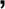 Os documentos em apreço deverão estar acompanhados de todas as alterações ou da consolidação respectiva.Em se tratando de microempreendedor individual – MEI: Certificado da Condição deMicroempreendedor Individual - CCMEI, cuja aceitação ficará condicionada à verificação da autenticidade no sítio www.portaldoempreendedor.gov.br.O objeto social descrito no ato constitutivo deverá possuir ramo de atividade compatível com o objeto licitado.- Regularidade FiscalProva de inscrição no Cadastro Nacional de Pessoas Jurídicas (CNPJ) atualizado, relativo ao domicílio ou sede do licitante.Prova de inscrição no cadastro de contribuintes estadual ou municipal, se houver relativo à sede ou domicílio do licitante, atualizado.Certidão Negativa de Débitos Relativos a Tributos Federais e Dívida Ativa da União, conjunta, com prova de regularidade relativa à Seguridade Social (INSS), conforme MF nº. 358 de 05/09/2014.Certificado de Regularidade de Situação perante o Fundo de Garantia do Tempo de Serviço - FGTS ou documento equivalente que comprove a regularidade.Certidão de regularidade com a Fazenda Estadual e Municipal, referente ao domicílio da empresa.Prova de inexistência de débitos inadimplidos perante a Justiça do Trabalho, mediante apresentação de certidão negativa nos termos da Lei nº. 12.440/2011.A certidão que se refere a alínea anterior poderá ser obtida de forma eletrônica e gratuita, e encontra-se disponível em todos os portais da Justiça do Trabalho na rede mundial de computadores (Tribunal Superior do Trabalho, Conselho Superior da Justiça do Trabalho e Tribunais Regionais do Trabalho).- Qualificação Econômico-Financeiraa) Certidão Negativa de falência e concordata, expedida pelo distribuidor da sede da pessoa jurídica.- Outras ComprovaçõesDeclaração de cumprimento ao inciso XXXIII do artigo 7º da Constituição Federal de que não emprega menor de dezoito anos em trabalho noturno, perigoso ou insalubre, nem menores de dezesseis anos, salvo na condição de aprendiz, a partir de quatorze anos, conforme documento anexo.Declaração de que cumpre os requisitos de habilitação, de acordo com art. 4º, VII da Lei nº 10.520/2002, conforme documento anexo.Declaração de enquadramento como ME ou EPP, caso se aplique.Todas as declarações deverão ser assinadas pelo representante legal da empresa, ou procurador devidamente constituído, e conter assinatura idêntica à do documento de identificação, caso não seja digitalmente autenticada.– Havendo restrição quanto à regularidade fiscal ou trabalhista no caso de Microempresa, Empresa de Pequeno Porte e Microempreendedor Equiparadas, fica concedido um prazo de 05 (Cinco) dias úteis para a sua regularização, prorrogável por igual período mediante justificativa tempestiva e aceita pelo Pregoeiro e equipe de apoio, nos termos da Lei Complementar nº 147 de 07 de agosto de 2014;- A não-regularização fiscal e trabalhista no prazo previsto no subitem anterior acarretará a inabilitação da licitante, sem prejuízo das sanções previstas neste Edital, sendo facultada a convocação dos licitantes remanescentes, na ordem de classificação. Se, na ordem de classificação, seguir-se outra microempresa, empresa de pequeno porte ou equiparada, com alguma restrição na documentação fiscal e trabalhista, será concedido o mesmo prazo para regularização;– Caso seja apresentada algum documento com data de validade expirada, e esse documento possa ser obtido via internet, durante a realização da sessão, fica facultado ao pregoeiro obter nova certidão vigente, com fim de dar maior celeridade ao procedimento e sempre buscar a melhor proposta para a administração;– Conforme acórdão 1.211/2021 do TCU, caso alguma empresa tenha algum documento ausente, comprobatório de condição atendida pelo licitante quando apresentou sua proposta, que não foi juntado com os demais comprovantes de habilitação e/ou proposta, por equívoco ou falha, a empresa poderá solicitar a inclusão que será avaliada pelo pregoeiro.- Havendo necessidade de analisar minuciosamente os documentos exigidos, o Pregoeiro suspenderá a sessão, informando no “chat” a nova data e horário para a continuidade da mesma;- Será inabilitado o licitante que não comprovar sua habilitação, seja por não apresentar quaisquer dos documentos exigidos, ou apresentá-los em desacordo com o estabelecido neste Edital;- O licitante provisoriamente vencedor em um item, que estiver concorrendo em outro item, ficará obrigado a comprovar os requisitos de habilitação cumulativamente, isto é, somando as exigências do item em que venceu às do item em que estiver concorrendo, e assim sucessivamente, sob pena de inabilitação, além da aplicação das sanções cabíveis;- Não havendo a comprovação cumulativa dos requisitos de habilitação, a inabilitação recairá sobre o (s) item (ns) de maior desconto (es) valor (es) cuja retirada (s) seja (m) suficiente (s) para a habilitação do licitante nos remanescentes;- Constatado o atendimento às exigências de habilitação fixadas no Edital, o licitante será declarado vencedor;- As Certidões que não possuírem prazo de validade, somente serão aceitas com data de emissão não superior a 90 (noventa) dias consecutivos de antecedência da data de abertura da sessão deste Pregão;- Do Julgamento das Propostas- A declaração do vencedor acontecerá no momento imediatamente posterior à fase de habilitação;- A proposta final do licitante declarado vencedor deverá ser encaminhada no prazo de 02 (duas) horas, podendo ser prorrogado por igual período, a contar da solicitação do Pregoeiro no sistema eletrônico.- Serão desconsideradas quaisquer alternativas de preço ou qualquer outra condição não prevista neste edital.- Encerrada a etapa competitiva e ordenadas as ofertas, de acordo com o maior desconto apresentado, o Pregoeiro verificará a aceitabilidade da proposta de maior desconto, comparando-o com os valores consignados em planilha de custos, decidindo, motivadamente, a respeito.- Será desclassificada a proposta:Que não atender totalmente qualquer um dos quesitos constantes neste Edital.Que atender, parcialmente ou com restrições, as exigências previstas neste Edital.Apresentadas fora do prazo ou em local diverso do fixado no presente Edital.Que após as fases de lances e negociação, estejam com o valor acima do orçado pela Administração.Que apresente preços simbólicos, irrisórios ou de valor zero, incompatíveis com os preços de mercado, superestimados ou manifestamente inexequíveis, assim considerados nos termos do disposto no § 3º do artigo 44 e inciso II do artigo 48, da Lei Federal nº. 8.666/93.Apresente preço baseado em outras propostas, inclusive com o oferecimento de redução sobre a de maior desconto.Contenham em seu texto rasuras, emendas, borrões, entrelinhas, irregularidades ou defeitos de linguagem ou outros que impossibilitem o julgamento.- No julgamento das propostas, ocorrendo divergências ou inversão de numeração dos itens, o Pregoeiro poderá fazer as devidas correções que julgar necessário para aproveitamento da proposta, bem como poderá relevar erros ou omissões formais que não afetem a compreensão dos termos da proposta.- Havendo divergência entre valores unitários e valores globais, considerar-se-ão como válidos os valores unitários, caso haja discrepância entre os valores em algarismo e por extenso prevalecerão os últimos.- Até a assinatura do contrato, a proposta da licitante vencedora poderá ser desclassificada se a Prefeitura Municipal de Tupaciguara tiver conhecimento de fato desabonador à sua habilitação, conhecido após o julgamento.- Dos Recursos Administrativos- Declarado o vencedor e decorrida a fase de regularização fiscal e trabalhista da licitante qualificada como microempresa ou empresa de pequeno porte, se for o caso, será concedido o prazo de no mínimo 10 (dez) minutos, para que qualquer licitante manifeste a intenção de recorrer, de forma motivada, isto é, indicando contra qual (is) decisão (ões) pretende recorrer e por quais motivos, em campo próprio do sistema;- Havendo quem se manifeste, caberá ao Pregoeiro verificar a tempestividade e a existência de motivação da intenção de recorrer, para decidir se admite ou não o recurso,fundamentadamente. Nesse momento o Pregoeiro não adentrará no mérito recursal, mas apenas verificará as condições de admissibilidade do recurso;- A falta de manifestação motivada do licitante quanto à intenção de recorrer importará a decadência desse direito;- Uma vez admitido o recurso, o recorrente terá, a partir de então, o prazo de três dias para apresentar as razões, pelo sistema eletrônico, ficando os demais licitantes, desde logo, intimados para, querendo, apresentarem contrarrazões também pelo sistema eletrônico, em outros três dias, que começarão a contar do término do prazo do recorrente, sendo-lhes assegurada vista imediata dos elementos indispensáveis à defesa de seus interesses;- O acolhimento do recurso invalida tão somente os atos insuscetíveis de aproveitamento.- Os autos do processo permanecerão com vista franqueada aos interessados, no endereço constante neste Edital.- Constará, na ata da sessão, a síntese das razões de recurso apresentadas, bem como o registro de que todas as demais licitantes ficam intimadas para manifestar-se sobre as razões do recurso- A manifestação na sessão pública e a motivação, no caso de recurso, são pressupostos de admissibilidade dos recursos.- O início da contagem dos prazos, bem como seu término, dar-se-á sempre em dias úteis.- A falta de apresentação de motivação, mencionadas no item 12.1, importará a decadência do direito de recurso, culminando com a adjudicação do objeto do certame à licitante vencedora.- A decisão proferida em grau de recurso será definitiva e dela dar-se-á conhecimento, mediante publicação na página do Diário Oficial dos Municípios Mineiros - AMM que pode ser acessado pela página http://www.diariomunicipal.com.br/amm-mg.- Não serão conhecidas as contrarrazões a recursos intempestivamente apresentadas.- Da Reabertura Da Sessão Pública- A sessão pública poderá ser reaberta:- Nas hipóteses de provimento de recurso que leve à anulação de atos anteriores à realização da sessão pública precedente ou em que seja anulada a própria sessão pública, situação em que serão repetidos os atos anulados e os que dele dependam;- Quando houver erro na aceitação do preço melhor classificado ou quando o licitante declarado vencedor não assinar o contrato, não retirar o instrumento equivalente ou não comprovar a regularização fiscal e trabalhista, nos termos do art. 43, §1º da LC nº 123/2006.- Nessas hipóteses, serão adotados os procedimentos imediatamente posteriores ao encerramento da etapa de lances;- Todos os licitantes remanescentes deverão ser convocados para acompanhar a sessão reaberta;- A convocação se dará por meio do sistema eletrônico (“chat”) e também será ublicada na página do Diário Oficial dos Municípios Mineiros – AMM que pode ser acessado pela página http://www.diariomunicipal.com.br/amm-mg.- Da Homologação- A ausência de manifestação de recorrer durante a sessão, ou a decadência do prazo para a interposição do recurso, ou julgados os que caso tenham sido postulados, e constatado o atendimento das exigências fixadas no Edital, a licitante será declarada vencedora, sendo homologado pela autoridade competente e o vencedor será convocado para a assinatura da Ata de Registro de Preço.- Até a assinatura da Ata de Registro de Preço, a proposta da licitante vencedora poderá ser desclassificada se a Prefeitura Municipal tiver conhecimento de fato desabonador à sua habilitação, conhecido após o julgamento.- Ocorrendo a desclassificação da proposta da licitante vencedora por fatos referidos no item anterior, a Prefeitura Municipal poderá convocar as licitantes remanescentes, observada a ordem de classificação de acordo com a Lei Federal nº. 10.520/2002 e Decreto Federal 10.024/2019.- Das Condições Da Ata De Registro De Preços– As obrigações decorrentes desta licitação, a serem firmadas entre a Administração Municipal e a licitante vencedora, serão formalizadas através de Ata de Registro de Preços, observando-se as condições estabelecidas neste Edital, seus Anexos, na legislação vigente e na proposta do licitante vencedor.– A Administração Municipal convocará formalmente a licitante vencedora para assinar a Ata de Registro de Preços, que deverá comparecer dentro do prazo de 03 (três) dias consecutivos, contados a partir da convocação.– O prazo estipulado no subitem 15.2 poderá ser prorrogado uma vez, por igual período, quando solicitado pela licitante vencedora, durante o seu transcurso e desde que ocorra motivo justificado aceito pela Administração Municipal.– O Pregoeiro poderá, quando a convocada não assinar a Ata de Registro de Preços no prazo e condições estabelecidas neste Edital, examinar as ofertas subsequentes e a qualificação dos licitantes na ordem de classificação e, assim sucessivamente, até a apuração de uma licitante que atenda ao edital, sendo o respectivo licitante declarado vencedor.– O fornecedor que não comparecer para assinar a Ata de Registro de Preços, dentro do prazo estipulado nos itens 15.2 e 15.3, ou se recusar em assinar a presente Ata será submetido às penalidades descritas no Artigo 7º da Lei n° 10.520/02.- Caso a empresa não mantenha o compromisso assumido será aplicada a penalidade correspondente à inexecução total – 30% (trinta por cento) sobre o valor constante da nota de empenho.- A Ata de Registro de Preços poderá ser cancelada de pleno direito, no todo ou em parte, nas situações previstas abaixo:Por iniciativa da Administração:quando o fornecedor der causa à rescisão administrativa da nota de empenho decorrente deste Registro de Preços, nas hipóteses previstas nos incisos de I a XII e XVII do art. 78 da Lei 8.666/93;se os preços registrados estiverem superiores aos praticados no mercado.Por iniciativa do fornecedor:mediante solicitação escrita, comprovando estar o fornecedor impossibilitado de cumprir os requisitos desta Ata de Registro de Preços;quando comprovada a ocorrência de qualquer das hipóteses contidas no art. 78, incisos XIV, XV e XVI, da Lei nº 8.666/93.Parágrafo primeiro - Ocorrendo cancelamento dos preços registrados, o fornecedor será informado por correspondência com aviso de recebimento, a qual será juntada ao processo administrativo da presente Ata.Parágrafo segundo - No caso de ser ignorado, incerto ou inacessível o endereço do fornecedor, a comunicação será feita por publicação no Diário Oficial dos Municípios Mineiros, considerando-se cancelado o desconto registrado.Parágrafo terceiro - A solicitação do fornecedor para cancelamento dos preços registrados poderá não ser aceita pela Administração Municipal, facultando-se a este, neste caso, a aplicação das penalidades previstas na legislação pertinente.Parágrafo quarto - Havendo o cancelamento dos preços registrados, cessarão todas as atividades do fornecedor relativas ao respectivo registro.Parágrafo quinto - Caso se abstenha de aplicar a prerrogativa de cancelar a Ata de Registro de Preços, a Administração Municipal poderá, a seu exclusivo critério, suspender a sua execução e/ou sustar o pagamento das faturas, até que o fornecedor cumpra integralmente a condição contratual infringida.16- Da contratação16.1- A licitante vencedora poderá ser convocada pela Prefeitura Municipal de Tupaciguara para assinatura do contrato, conforme minuta em anexo, no prazo de 05 (cinco) dias após o recebimento da data da notificação.16.2- É assegurada a prorrogação do prazo de que trata o item anterior, por igual período, desde que solicitado pela parte durante seu transcurso e ocorra motivo justificado e aceito pela Prefeitura Municipal.16.3- O prazo de vigência do contrato terá início na data de sua assinatura até 31 de dezembro de ano de sua contratação, podendo ser prorrogado consoante dispõe os artigos 57, inciso II, e demais dispositivos permissivos da Lei Federal n°. 8.666/1993.16.4- A recusa injustificada do adjudicatário em assinar o contrato ou retirar o documento equivalente implicará em multa de 3% (três por cento) sobre o valor do objeto adjudicado.16.5- Não atendendo ao chamamento para a assinatura do contrato ou documento equivalente, a proponente perderá todos os direitos que porventura tenha obtido como vencedora da licitação, sendo adjudicado à proponente a seguir classificada, nos termos da proposta vencedora, inclusive quanto aos preços e prazos.- Obrigações da Contratada– Conforme Item “6” do Termo de Referência.- Das Obrigações da Contratante- Notificar a contratada, fixando-lhe prazo para corrigir irregularidades observadas na execução do objeto.- Efetuar os pagamentos devidos à contratada, na forma convencionada, dentro do prazo previsto, desde que atendidas às formalidades necessárias.- Proceder às advertências, multas e demais cominações legais pelo descumprimento dos termos deste contrato.- Fiscalizar e exigir o fiel cumprimento do contrato através dos fiscais Welington Henrique Borges, Androgino Rodrigues de Carvalho, Rafael Susstrünk da Silva e João Geraldo da Costa Neto.- Fornecer todas as informações necessárias relacionadas com o objeto deste Edital.- Receber definitivamente o objeto.- Do Reajuste– Caso seja realizado contrato, a contratada fica obrigada a aceitar nas mesmas condições contratuais, os acréscimos ou supressões que se fizerem nas quantidades do objeto da presente licitação, até 25% (vinte e cinco por cento) do valor da contratação.- A contratante se reserva o direito de realizar apenas parte do objeto licitado, ou rejeitar todos, desde que haja conveniência para a Administração.Do Recebimento, Prazo de Entrega e Fiscalização– Conforme Item 2 do Termo de Referência.- Do Preço e do Pagamento- O pagamento será efetuado em conta corrente da empresa vencedora em 30 (trinta) dias, a contar do recebimento da Nota Fiscal pela Comissão de Recebimento de Mercadorias e Serviços do Município.- O número de inscrição no CNPJ, indicado nos documentos da proposta comercial e da habilitação, deverá ser o mesmo do estabelecimento da empresa que emitirá a Fatura/Nota fiscal.- O pagamento será de acordo com os valores constantes na planilha de preços da proposta adjudicatária.- Os pagamentos decorrentes da execução do objeto da presente licitação correrão por conta dos recursos da dotação orçamentária conforme descriminada neste Edital.- Não haverá sob hipótese alguma, pagamento antecipado.- O pagamento somente será realizado mediante apresentação e comprovação de regularidade junto ao INSS, FGTS e CNDT.- O pagamento somente será efetuado após o “atesto”, pelo servidor competente, da Nota Fiscal/Fatura.- O “atesto” fica condicionado à verificação da conformidade da Nota Fiscal/Fatura apresentada pela contratada e do regular cumprimento das obrigações assumidas.- Havendo erro na apresentação da Nota Fiscal/Fatura ou dos documentos pertinentes à contratação, ou, ainda, circunstância que impeça a liquidação da despesa, o pagamento ficará pendente até que a contratada providencie as medidas saneadoras. Nesta hipótese, o prazo para pagamento iniciar-se-á após a comprovação da regularização da situação, não acarretando qualquer ônus para o contratante.- No caso de eventuais erros nos documentos apresentados pela contratada, estes serão a ela devolvidos para verificação, contando-se novo prazo, para análise, aprovação e pagamento, a partir da data de sua reapresentação.- A contratante não se responsabilizará por qualquer despesa que venha a ser efetuada pela contratada, que porventura não tenha sido acordada no contrato.- Das Penalidades- A licitante que ensejar o retardamento da execução do certame, não mantiver a proposta, falhar ou fraudar na execução do contrato, comportar-se de modo inidôneo, fizer declaração falsa ou cometer fraude fiscal, garantido o direito prévio da ampla defesa, ficará impedida de licitar e contratar com a Administração Municipal, pelo prazo de até 02 (dois) anos, enquanto perdurarem os motivos determinantes da punição ou até que seja promovida a reabilitação perante a própria autoridade que aplicou a penalidade.- As penalidades serão obrigatoriamente registradas e, no caso de suspensão de licitar, a licitante deverá ser descredenciada por igual período, sem prejuízo da multa prevista e as demais cominações legais.- A contratada ficará sujeita às seguintes penalidades:I- por atraso injustificado na entrega do objeto licitado, multa de 1% (um por cento) sobre o valor total da contratação, por hora de atraso, até o limite de 24% (vinte e quatro por cento). II- pela inexecução total ou parcial do acordado através do instrumento contratual, garantida a defesa prévia:Advertência.multa administrativa, graduável conforme a gravidade da infração, não excedendo em seu total a 2% sobre o valor do contrato, cumulável com as demais sanções.suspensão temporária de participação em licitação e impedimento de contratar com o Município, por prazo não superior a 02 (dois) anos.declaração de inidoneidade para licitar ou contratar com a Administração Pública, enquanto perdurarem os motivos determinantes da punição ou até que seja promovida a reabilitação perante a autoridade que aplicou a penalidade, depois do ressarcimento à Administração pelos prejuízos resultantes e depois de decorrido o prazo da sanção aplicada.- A recusa injustificada da licitante vencedora em assinar o instrumento contratual e retirar a ordem de serviço, caracterizará descumprimento total da obrigação, ensejando as penalidades cabíveis.- No processo de aplicação de penalidades é assegurado o direito ao contraditório e àampla defesa, no prazo de 05 (cinco) dias úteis.- Da Dotação Orçamentária- As despesas decorrentes desta licitação correrão por conta das seguintes dotações orçamentárias:02.05.02.10.302.0003.20125.3.3.90.30 – Material de Consumo – Ficha 478 – 01.0002.0002.0002.02.05.02.10.302.0003.20336.3.3.90.30 – Material de Consumo – Ficha 377 – 01.0002.0002.0002.02.05.02.10.302.0003.20336.3.3.90.30 – Material de Consumo – Ficha 377 – 01.0055.0055.0055.02.05.02.10.305.0003.20134.3.3.90.30 – Material de Consumo – Ficha 408 – 01.0002.0002.0002.02.05.02.10.305.0003.20134.3.3.90.30 – Material de Consumo – Ficha 408 – 01.0055.0055.0055.02.05.02.10.302.0003.20335.3.3.90.30 – Material de Consumo – Ficha 365 – 01.0002.0002.0002.02.05.02.10.301.0003.20334.3.3.90.30 – Material de Consumo – Ficha 350 – 01.0055.0055.0055.02.05.02.10.301.0003.20334.3.3.90.30 – Material de Consumo – Ficha 350 – 01.0059.0059.0059.02.02.00.04.122.0002.20015.3.3.90.30 – Material de Consumo – Ficha 60 – 01.0000.0000.0000.02.02.00.04.122.0002.20015.3.3.90.30 – Material de Consumo – Ficha 60 – 01.0070.0070.0070.02.02.00.04.122.0002.20015.3.3.90.30 – Material de Consumo – Ficha 60 – 01.0084.0084.0084.02.02.00.04.122.0002.20015.3.3.90.30 – Material de Consumo – Ficha 60 – 01.0086.0086.0086.02.03.02.12.306.0004.20039.3.3.90.30 – Material de Consumo – Ficha 493 – 01.0044.0044.0044.02.03.02.12.306.0004.20348.3.3.90.30 – Material de Consumo – Ficha 489 – 01.0044.0044.0044.02.03.02.12.306.0004.20349.3.3.90.30 – Material de Consumo – Ficha 491 – 01.0044.0044.0044.02.03.02.12.306.0004.20350.3.3.90.30 – Material de Consumo – Ficha 496 – 01.0000.0000.0000.02.06.02.08.244.0009.20148.3.3.90.30 – Material de Consumo – Ficha 698 – 01.0000.0000.0000.02.06.02.08.244.0009.20342.3.3.90.30 – Material de Consumo – Ficha 604 – 01.0029.0029.0029.- Da Validade Do Registro De Preços- O registro formalizado na ata a ser firmada entre o município de Tupaciguara e as empresas que apresentarem as propostas classificadas em primeiro lugar no presente certame, terá validade de 12 (doze) meses, a partir da data de sua assinatura e publicação em qualquer meio oficial adotado por este município.- Durante o prazo de validade do registro de preços o município de Tupaciguara não ficará obrigado a comprar os materiais objeto deste pregão exclusivamente pelo sistema de registro de preços, podendo realizar licitações ou proceder a outras formas de aquisição quando julgar conveniente, desde que obedecida a legislação pertinente às licitações, ficando assegurado ao beneficiário do registro a preferência em igualdade de condições.- O direito de preferência de que trata o subitem anterior poderá ser exercido pelo beneficiário do registro quando o município de Tupaciguara optar pela aquisição por meio legalmente permitido e o preço cotado neste for igual ou superior ao registrado.- O responsável pela ata de registro de preços acompanhará a evolução dos preços de mercado, com a finalidade de verificar sua compatibilidade com aqueles registrados na ata, sendo que serão considerados compatíveis com os de mercado, os preços registrados que forem iguais ou inferiores à média daqueles apurados pelo setor de compras e licitações.- A revisão dos preços registrados somente será possível caso a empresa comprove mediante documentos fiscais de compra dos insumos, a necessidade do reequilíbrio.- Caso seja constatado que o preço registrado na ata seja superior à média dos preços de mercado, o responsável pela ata solicitará ao fornecedor, mediante correspondência, redução do preço registrado, de forma a adequá-lo aos níveis definidos no subitem anterior.- Caso o fornecedor não concorde em reduzir o preço, será liberado do compromisso assumido, e o Pregoeiro da ata deverá convocar, os demais fornecedores visando igual oportunidade de negociação.24.8- Em hipótese de não haver êxito nas negociações de que trata nos subitens anteriores, o responsável procederá a revogação da ata, promovendo a compra por outros meios licitatórios.- Das Disposições Gerais- Nenhuma indenização será devida às licitantes pela elaboração ou pela apresentação de documentação referente ao presente Edital.- A apresentação das propostas implicará na plena aceitação, por parte da licitante, das condições estabelecidas neste Edital e seus anexos.- Na contagem dos prazos estabelecidos neste Edital excluem-se o dia do início e inclui- se o do vencimento, observando-se que só se iniciam e vencem prazos em dia de expediente na Prefeitura Municipal de Tupaciguara.- O Secretário Municipal de Administração poderá revogar a presente licitação em face de razões de interesse público, derivadas de fato superveniente devidamente comprovado, pertinente e suficiente para justificar tal conduta, devendo anulá-la por ilegalidade, de ofício ou por provocação de qualquer pessoa, mediante ato escrito e fundamentado.- É facultada ao Pregoeiro ou à autoridade superior, em qualquer fase da licitação, a promoção de diligência destinada a esclarecer ou complementar a instrução do processo.- Os documentos e a proposta, exigidos bem como os seus anexos, têm que estar preferencialmente de acordo com o presente Edital, sendo que cada anexo tem sua forma para ser apresentado.- As normas que disciplinam este Pregão serão sempre interpretadas em favor da ampliação da disputa entre os interessados, desde que não comprometam o interesse da Administração e a segurança da aquisição.- A homologação do objeto desta licitação não implicará direito à contratação.- No caso de alteração deste Edital, no curso do prazo estabelecido para o recebimento das propostas de preços e documentos de habilitação, este prazo será reaberto, exceto quando, inquestionavelmente, a alteração não afetar a formulação das propostas.- O Município de Tupaciguara poderá cancelar de pleno direito a nota de empenho que vier a ser emitida em decorrência desta licitação, bem como rescindir o respectivo contrato, independentemente de interpelação judicial ou extrajudicial desde que motivado o ato e assegurado à licitante vencedora o contraditório e a ampla defesa quando esta:Venha a ser atingida por protesto de título, execução fiscal ou outros fatos que comprometam sua capacidade econômico-financeira;For envolvida em escândalo público e notório;Quebrar o sigilo profissional;Utilizar, em benefício próprio ou de terceiras informações não divulgadas ao público e às quais tenha acesso por força de suas atribuições e que contrariem as disposições estabelecidas pela Prefeitura Municipal de Tupaciguara;Na hipótese de ser anulada a adjudicação em função de qualquer dispositivo legal que a autorize.- O Município de Tupaciguara poderá, por despacho fundamentado do Pregoeiro e até a entrega da nota de empenho, excluir qualquer licitante, sem prejuízo de outras sanções cabíveis, sem que a esta assista o direito de reclamar indenização ou ressarcimento, se chegar ao seu conhecimento, em qualquer fase do processo licitatório, fato ou circunstância que desabone a idoneidade da licitante.- A nulidade do processo licitatório induz à do contrato, sem prejuízo do disposto no parágrafo único do artigo 59, da Lei Federal nº. 8.666/93.- Havendo indício de conluio entre os licitantes ou de qualquer outro ato de má-fé, a Prefeitura Municipal de Tupaciguara comunicará os fatos verificados ao Ministério Público para as providências cabíveis.- As decisões proferidas no presente processo serão publicadas no Diário Oficial dos Municípios Mineiros - AMM.- Na hipótese de não haver expediente no dia da abertura da presente licitação, ficará esta transferida para o primeiro dia útil subsequente, no mesmo local e horário, anteriormente estabelecidos.- O licitante é responsável pela fidelidade e legitimidade das informações prestadas e dos documentos apresentados em qualquer fase da licitação. A falsidade de qualquer documento apresentado ou a inveracidade das informações nele contidas implicará a imediata desclassificação do licitante que o tiver apresentado, ou caso tenha sido vencedora, o cancelamento da autorização de serviços, sem prejuízos das demais sanções cabíveis.- É facultado ao Pregoeiro ou à autoridade superior, em qualquer fase da licitação, a promoção de diligência destinada a esclarecer ou complementar a instrução do processo, vedada a inclusão posterior de documento ou informação que deva constar no ato da sessão pública.- Na análise da documentação e no julgamento das Propostas Comerciais, o Pregoeiro poderá, a seu critério, solicitar o assessoramento técnico de órgãos ou de profissionais especializados;- O Pregoeiro, no interesse da Administração, poderá adotar medidas saneadoras, durante o certame, e relevar omissões e erros formais, observadas na documentação e proposta, desde que não contrariem a legislação vigente, sendo possível a promoção de diligências junto aos licitantes, destinadas a esclarecer a instrução do processo, conforme disposto no § 3°, do art. 43 da Lei Federal nº 8.666/93;- O não cumprimento da diligência poderá ensejar a desclassificação da proposta ou a inabilitação do licitante;- Quaisquer dúvidas porventura existentes sobre o disposto no presente Edital deverão ser objeto de consulta, por escrito, ao Pregoeiro, no Departamento de Licitação, localizado no 2º piso do Centro Administrativo, situado na Praça Antônio Alves de Faria s/nº., Bairro Tiradentes, Tupaciguara/MG, até 05 (cinco) dias anteriores à data de abertura da licitação. Demais informações poderão ser obtidas pelos telefones (034) 3281-0057 - E- mail: licitacaogestao20212024@gmail.com.- Para dirimir, na esfera judicial, as questões oriundas do presente Edital, será competente o juízo da Comarca de Tupaciguara/MG.- Cópias do Edital e seus anexos serão fornecidos, gratuitamente, mediante recibo, nos horários de 08h00min as 11h00min e 12h30min as 17h00min, no endereço referido no preâmbulo deste Edital, além de estar disponível pela internet, no site da prefeitura https://www.tupaciguara.mg.gov.br/editais/ e no site https://www.licitanet.com.br- Os casos omissos serão resolvidos com aplicação subsidiária da Lei nº. 8.666/93 e os princípios gerais de direito.- Fazem parte integrante deste Edital: Anexo I - Modelo de Proposta.Anexo II - Termo de Referência.Anexo III - Declaração de que cumpre os requisitos de habilitação. Anexo IV - Declaração que não Emprega Menor.Anexo V - Minuta de Ata de Registro de PreçoAnexo VI – Modelo de Declaração de enquadramento ME/EPP Anexo VII- Minuta de Contrato AdministrativoTupaciguara/MG, 14 de Novembro de 2022.Emerson Rosa de Paiva Pregoeiro EletrônicoAnexo IITermo de ReferênciaDo ObjetoRegistro de preços para aquisição de material de 
papelaria e expediente para atender diversas Secretarias do município de Tupaciguara nas quantidades e especificações contidas no Termo de Referência.JustificativaA presente aquisição tem como finalidade atender às necessidades de varios setores das secretarias requisitantes, bem como as escolas municipais e centros de atenção social.Discriminação dos itens e valor máximo para contratação unitárioOs itens de sequência:202, código 391046 não será objeto do presente certame.304, código 391062 não será objeto do presente certame.Valor estimadoO valor estimado para essa contratação é de R$1.631.493,85 (um milhão seissentos e trinta e um mil  quatrocentos e noventa e três reais e oitenta e cinco centavos) para o período de 12 (doze) meses.Do Recebimento, Prazo de Entrega e Fiscalização.O objeto deverá ser entregue 10 dias, após o recebimento da ACS nos Almoxarifados  designados pelo contratante.O objeto deverá conter as características mínimas e essenciais descritas neste Edital.Os produtos deverão ser entregues acondicionados adequadamente em embalagens específicas para o transporte.O transporte deverá ser realizado em veículo adequado ao tipo de matéria prima observando-se a capacidade de lotação, estado de conservação.Caso a qualidade dos produtos entregues não corresponda às especificações técnicas estabelecidas neste Edital, bem como desobedecer às normas legais específicas vigentes não     ser recebidos e ou aceitos pela Administração, e serão devolvidos mediante registro comprovando a sua inaceitabilidade, devendo ser substituídos no prazo máximo de duas horas, sob pena de, assim não procedendo, sofrer a aplicação das sanções previstas.Caso a substituição não ocorra no prazo determinado, estará a contratada incorrendo em atraso na entrega e sujeita à aplicação das sanções previstas neste Edital.Em caso de ser impossível a correção dos vícios ou defeitos no prazo estipulado no item  “e”, a contratada deverá apresentar justificativa por escrito, elucidando as razões da impossibilidade de se cumprir no prazo.O Município de Tupaciguara, através de representante, indicado pela secretaria requisitante exercerá a fiscalização do contrato, e registrará todas as ocorrências e as deficiências verificadas em relatório, cuja cópia será encaminhada à licitante vencedora, objetivando a imediata correção das irregularidades apontadas.As exigências e a atuação da fiscalização pelo Município de Tupaciguara em nada restringe a responsabilidade, única, integral e exclusiva da licitante vencedora, no que concerne à execução do objeto do contrato.Obrigações da contratadaResponder, em relação aos seus empregados, por todas as despesas decorrentes da execução do objeto contratado.Executar o objeto desta licitação conforme regras estabelecidasExecutar o objeto através de pessoas idôneas e devidamente capacitadas, responsabilizando-se por negligência, imprudência e imperícia por parte de seus empregados.Responder pelos danos causados diretamente ao contratante ou a terceiros, decorrente de sua culpa ou dolo, durante a execução do objeto, não excluindo ou reduzindo essa responsabilidade a fiscalização ou o acompanhamento pelo contratante.Assumir a responsabilidade por todos os encargos previdenciários e obrigações sociais previstos na legislação social e trabalhista em vigor, obrigando-se a saldá-la na época própria, vez que os seus empregados não manterão nenhum vínculo empregatício com o contratante.Manter, durante toda a vigência do contrato, em compatibilidade com as obrigações por ela assumidas, todas as condições de habilitação e qualificação exigidas na licitação, devendo comunicar, imediatamente, qualquer alteração que possa comprometer a manutenção do contrato.A contratada, além das responsabilidades atinentes, responderá pela qualidade e correção nos termos da legislação pertinente.Não subcontratar, ceder ou transferir, total ou parcialmente, a execução deste contrato, bem como não se associar com outrem ou realizar fusão, cisão ou incorporação.Reparar, corrigir, remover ou substituir as suas expensas, no total ou em parte, no prazo fixado pela Comissão ou servidor designado, o objeto em que se verificarem vícios ou defeitos.Dar ciência a Administração Municipal, imediatamente por escrito, sobre qualquer anormalidade que verificar na execução do objeto.Prestar esclarecimentos que forem solicitados pela Administração Municipal, cujas reclamações se obrigam a atender prontamente.Responsabilizar-se pelos vícios e danos decorrentes na concepção do objeto.O dever previsto na cláusula anterior implica na obrigação de, a critério da Administração, substituir, reparar, corrigir, remover, ou reconstruir as suas expensas, imediatamente, o que apresentar avaria ou defeito.Comunicar à Administração, com antecedência, os motivos que impossibilitem o cumprimento, com a devida comprovação.Cumprir fielmente as obrigações assumidas, de modo que o objeto seja realizado com esmero e perfeição.Cumprir rigorosamente as normas técnicas e regulamentos pertinentes.Reconhecer os direitos da administração, em caso de rescisão administrativa prevista no artigo 77 da Lei nº. 8.666/93.Responsabilizar-se por quaisquer ônus decorrentes de possível chamamento do Município de Tupaciguara em juízo, como litisconsorte, em ação trabalhista ou de reparação civil em decorrência da execução do objeto da licitação.Promover a entrega dos objetos contratados no local estipulado, responsabilizando- se pela qualidade e quantidade, incluindo a carga e descarga das mercadorias.Entregar os produtos em bom estado de conservação, sem amasso e qualquer outro tipo de avaria.	Substituir, de imediato, às suas expensas, os objetos do contrato que não se adequar às especificações constantes deste contrato.Constar em nota fiscal, dados bancários para pagamento.Tupaciguara, 14 de Novembro de 2022.Luciana Cardoso Euqueres		Quênia Lourenço Cardoso Secretária Municipal de Saúde	Secretária Municipal de Educação        _____________________________________________	_________________________________________           Edilamar Novais Borges	Bruno Rodrigues Machado      Secretária Municipal de Desenvolvimento Social	            Secretário Municipal de Adm. E FinançasAnexo IIIDeclaração de que cumpre os Requisitos de HabilitaçãoA (empresa proponente), inscrita no cadastro de pessoas jurídicas sob o nº. xxx.xxx.xxx/xxxx- xx , sediada em xxxxxxxxx/xx, por intermédio de seu representante legal, infra-assinado, e para os fins do Pregão Eletrônico nº. / , declara expressamente que cumpre plenamente os requisitos de habilitação com todos os termos estabelecidos neste Edital. 	,	de	de	.Identificação do Representante da EmpresaAnexo IVDeclaração que não emprega menorA (empresa proponente) inscrita no cadastro de pessoas jurídicas sob nº. xx.xxx.xxx/xxxx-xx por intermédio de seu representante legal a Sr.(a)	, inscrito (a) no cadastro de pessoas físicas sob o nº.	, declara, para fins do disposto no inciso V do art. 27 da Lei nº. 8.666, de 21 de junho de 1993, acrescido pela Lei nº 9.854, de 27 de outubro de 1999, que não emprega menor de dezoito anos em trabalho noturno, perigoso ou insalubre e nem menor de 16 (dezesseis) anos, em qualquer trabalho, salvo na condição de aprendiz, a partir de quatorze anos. 	,	de	de	.Identificação do Representante da EmpresaAnexo VMinuta da Ata de Registro de PreçoPelo presente instrumento, que entre si celebram o MUNICÍPIO DE TUPACIGUARA, pessoa jurídica de direito público interno, inscrito no cadastro de pessoas jurídicas sob o nº. 18.260.489/0001-04, com Centro Administrativo, situado na Praça Antônio Alves de Faria, s/nº, bairro Tiradentes, Tupaciguara/MG, CEP 38.480/000, representado pelo Sr. Bruno Rodrigues Machado, brasileiro, casado, inscrito no cadastro de pessoas físicas sob o nº. 032.392.606-11, residente e domiciliado nesta cidade na Avenida Antônio Hélio de Castro, nº 226, bairro São Cristovão, doravante denominado ORGÃO GERENCIADOR e, de outro lado, a empresa				, pessoa jurídica de direito privado, inscrita	no	cadastro	de	pessoas		jurídicas	sob	o	nº. 		,		com	sede	a (av/rua)	(nº.)		,(bairro)		,(cidade) 		         ,(estado)	,        pelo        seu        representante        legal        o(a)        Sr.(a) 	, (profissão)		, inscrito(a) no cadastro de pessoas jurídicas sob o nº.		, residente e domiciliado em   	na	(av./rua)	,	(nº.)	,	(bairro)		doravantedenominada FORNECEDOR tem justo e acordado o presente instrumento proveniente do Processo Licitatório nº   , Pregão Eletrônico n°   ,    homologado pelo representante do ORGÃO GERENCIADOR em data de / /2021, mediante as seguintes cláusulas e condições:Cláusula Primeira - Do Objeto- A presente licitação tem por objeto o Registro de preços para aquisição de material de 
papelaria e expediente para atender diversas Secretarias do município de Tupaciguara nas quantidades e especificações contidas no Termo de Referência.Cláusula Segunda – Do Prazo2.1 – O prazo de validade da presente Ata será de 12 (doze) meses, contados das assinaturas e publicação em qualquer meio oficial adotado por este Município.Cláusula Terceira – Da Prestação de Serviço, Recebimento, Prazo de Entrega e FiscalizaçãoO objeto deverá ser entregue 10 dias, após o recebimento da ACS nos Almoxarifados designados pelo contratante.O objeto deverá conter as características mínimas e essenciais descritas neste Edital.Os produtos deverão ser entregues acondicionados adequadamente em embalagens específicas para o transporte.O transporte deverá ser realizado em veículo adequado ao tipo de matéria prima observando-se a capacidade de lotação, estado de conservação.Caso a qualidade dos produtos entregues não corresponda às especificações técnicas estabelecidas neste Edital, bem como desobedecer às normas legais específicas vigentes não serão recebidos e ou aceitos pela Administração, e serão devolvidos mediante registro comprovando a sua inaceitabilidade, devendo ser substituídos no prazo máximo de duas horas, sob pena de, assim não procedendo, sofrer a aplicação das sanções previstas.Caso a substituição não ocorra no prazo determinado, estará a contratada incorrendo em atraso na entrega e sujeita à aplicação das sanções previstas neste Edital.Em caso de ser impossível a correção dos vícios ou defeitos no prazo estipulado no item 20.5, a contratada deverá apresentar justificativa por escrito, elucidando as razões da impossibilidade de se cumprir no prazo.O Município de Tupaciguara, através de seus representantes: Welington Henrique Borges, Androgino Rodrigues de Carvalho, Rafael Susstrünk da Silva e João Geraldo da Costa Neto,   exercerão a fiscalização do contrato, e registrará todas as ocorrências e as deficiências verificadas em relatório, cuja cópia será encaminhada à licitante vencedora, objetivando a imediata correção das irregularidades apontadas.As exigências e a atuação da fiscalização pelo Município de Tupaciguara em nada restringe a responsabilidade, única, integral e exclusiva da licitante vencedora, no que concerne à execução do objeto do contrato.Cláusula Quarta - Do Preço e da Forma de Pagamento- O objeto contratados serão executados pelo valor abaixo especificado, obedecidas às condições fixadas na proposta e no instrumento convocatório, ficando estipulado o valor global de	para a presente ata:- O pagamento será efetuado em conta corrente da empresa vencedora em 30 (trinta) dias, a contar do recebimento definitivo, mediante apresentação da Nota Fiscal a Comissão de Recebimento de Mercadorias e Serviços do Município.- O número de inscrição no CNPJ, indicado nos documentos da proposta comercial e da habilitação, deverá ser o mesmo do estabelecimento da empresa que emitirá a Fatura/Nota fiscal.- O pagamento será de acordo com os valores constantes na planilha de preços da proposta adjudicatária.- Os pagamentos decorrentes da execução do objeto da presente licitação correrão por conta dos recursos da dotação orçamentária conforme descriminada neste Edital.- Não haverá sob hipótese alguma, pagamento antecipado.- O pagamento somente será realizado mediante apresentação e comprovação de regularidade junto ao INSS, FGTS e CNDT.- O pagamento somente será efetuado após o “atesto”, pelo servidor competente, da Nota Fiscal/Fatura.- O “atesto” fica condicionado à verificação da conformidade da Nota Fiscal/Fatura apresentada pela contratada e do regular cumprimento das obrigações assumidas.- Havendo erro na apresentação da Nota Fiscal/Fatura ou dos documentos pertinentes à contratação, ou, ainda, circunstância que impeça a liquidação da despesa, o pagamento ficará pendente até que a contratada providencie as medidas saneadoras. Nesta hipótese, o prazo para pagamento iniciar-se-á após a comprovação da regularização da situação, não acarretando qualquer ônus para o contratante.- No caso de eventuais erros nos documentos apresentados pela contratada, estes serão a ela devolvidos para verificação, contando-se novo prazo, para análise, aprovação e pagamento, a partir da data de sua reapresentação.– O Órgão Gestor não se responsabilizará por qualquer despesa que venha a ser efetuada pelo Fornecedor, que não tenha sido acordada nesta Ata ou no Instrumento Convocatório.Cláusula Quinta - Das Condições Comerciais5.1 - As faturas pagas com atraso sofrerão aplicação de juros legais e correção monetária de acordo com os índices de uso corrente no mercado financeiro nacional.Cláusula Sexta - Das Obrigações Do Órgão Gestor- Notificar o fornecedor, fixando-lhe prazo para corrigir irregularidades observadas na execução do objeto.- Efetuar os pagamentos devidos ao fornecedor, na forma convencionada, dentro do prazo previsto, desde que atendidas às formalidades necessárias.- Proceder às advertências, multas e demais cominações legais pelo descumprimento dos termos desta Ata.- Fiscalizar e exigir o fiel cumprimento das obrigações através de seus representantes Welington Henrique Borges, Androgino Rodrigues de Carvalho, Rafael Susstrünk da Silva e João Geraldo da Costa Neto.- Fornecer todas as informações necessárias relacionadas com o objeto deste Edital.- Receber definitivamente o objeto.Cláusula Sétima - Das Obrigações do FornecedorResponder, em relação aos seus empregados, por todas as despesas decorrentes da execução do objeto contratado.Executar o objeto desta licitação conforme regras estabelecidasExecutar o objeto através de pessoas idôneas e devidamente capacitadas, responsabilizando-se por negligência, imprudência e imperícia por parte de seus empregados.Responder pelos danos causados diretamente ao contratante ou a terceiros, decorrente de sua culpa ou dolo, durante a execução do objeto, não excluindo ou reduzindo essa responsabilidade a fiscalização ou o acompanhamento pelo contratante.Assumir a responsabilidade por todos os encargos previdenciários e obrigações sociais previstos na legislação social e trabalhista em vigor, obrigando-se a saldá-la na época própria, vez que os seus empregados não manterão nenhum vínculo empregatício com o contratante.Manter, durante toda a vigência do contrato, em compatibilidade com as obrigações por ela assumidas, todas as condições de habilitação e qualificação exigidas na licitação, devendo comunicar, imediatamente, qualquer alteração que possa comprometer a manutenção do contrato.A contratada, além das responsabilidades atinentes, responderá pela qualidade e correção nos termos da legislação pertinente.Não subcontratar, ceder ou transferir, total ou parcialmente, a execução deste contrato, bem como não se associar com outrem ou realizar fusão, cisão ou incorporação.Reparar, corrigir, remover ou substituir as suas expensas, no total ou em parte, no prazo fixado pela Comissão ou servidor designado, o objeto em que se verificarem vícios ou defeitos.Dar ciência a Administração Municipal, imediatamente por escrito, sobre qualquer anormalidade que verificar na execução do objeto.Prestar esclarecimentos que forem solicitados pela Administração Municipal, cujas reclamações se obrigam a atender prontamente.Responsabilizar-se pelos vícios e danos decorrentes na concepção do objeto.O dever previsto na cláusula anterior implica na obrigação de, a critério da Administração, substituir, reparar, corrigir, remover, ou reconstruir as suas expensas, imediatamente, o que apresentar avaria ou defeito.Comunicar à Administração, com antecedência, os motivos que impossibilitem o cumprimento, com a devida comprovação.Cumprir fielmente as obrigações assumidas, de modo que o objeto seja realizado com esmero e perfeição.Cumprir rigorosamente as normas técnicas e regulamentos pertinentes.Reconhecer os direitos da administração, em caso de rescisão administrativa prevista no artigo 77 da Lei nº. 8.666/93.Responsabilizar-se por quaisquer ônus decorrentes de possível chamamento do Município de Tupaciguara em juízo, como litisconsorte, em ação trabalhista ou de reparação civil em decorrência da execução do objeto da licitação.Promover a entrega dos objetos contratados no local estipulado, responsabilizando- se pela qualidade e quantidade, incluindo a carga e descarga das mercadorias.Entregar os produtos em bom estado de conservação, sem amasso e qualquer outro tipo de avaria.Substituir, de imediato, às suas expensas, os objetos do contrato que não se adequar às especificações constantes deste contrato.Constar em nota fiscal, dados bancários para pagamento.Cláusula Oitava - Da Rescisão8.1 - A presente Ata de Registro de Preços poderá ser rescindido por ambas as partes, a partir de comunicação escrita, com antecedência de no mínimo 30 (trinta) dias.Parágrafo Único: É vedado ao FORNECEDOR ceder ou transferir a presente Ata de Registro de Preços.Cláusula Nona - Das Sanções Administrativas- Pelo descumprimento total ou parcial da presente Ata de Registro de Preço, poderão ser aplicadas as seguintes penalidades, de conformidade com a graduação da infração e nos termos do artigo 87 da Lei nº. 8.666/93:- advertência.- multa administrativa, graduável conforme a gravidade da infração, não excedendo em seu total a 2% sobre o valor do contrato, acumulável com as demais sanções.- suspensão temporária de participação em licitação e impedimento de contratar com a Administração municipal.- declaração de inidoneidade para licitar ou contratar com a Administração Pública.- O atraso injustificado na entrega do objeto da presente Ata será penalizado com multa de 1% (um por cento) sobre o valor do contrato, por hora de atraso, até o limite de 15% (quinze por cento).- O valor das multas aplicadas, após regular processo administrativo, deverá ser pago por meio de guia própria ao Município de Tupaciguara/MG, no prazo máximo de 03 (três) dias úteis a contar da data da sua aplicação ou poderá ser descontado dos pagamentos das faturas devidas pelo Município, quando for o caso.- As sanções previstas poderão ser aplicadas cumulativamente, de acordo com a gravidade do descumprimento, após regular processo administrativo, garantido o contraditório e a ampla defesa.- No processo de aplicação de penalidades é assegurado o direito ao contraditório e à ampla defesa, no prazo de 05 (cinco) dias úteis.Cláusula Décima - Da Publicação10.1 - O extrato do presente contrato será publicado no órgão de divulgação oficial do Município, que é a página do Diário Oficial dos Municípios Mineiros - AMM, por conta do contratante.Cláusula Décima Primeira - Dos Casos Omissos- Os casos omissos serão resolvidos de acordo com a Lei nº. 10.520/02 e, subsidiariamente, pela Lei nº. 8.666/93 e segundo os princípios gerais de Direito Administrativo.- Em caso de aplicação de normas de Direito Privado sempre será observado o interesse público.Cláusula Décima Segunda - Das Disposições Finais- Integram esta ATA, o Edital do Pregão Eletrônico nº 0--/2022 e seus anexos e a proposta de preços do fornecedor independente da transcrição.- A existência de preços registrados não obriga o Município de Tupaciguara a firmar as contratações que deles poderão advir.- Os produtos serão recebidos provisoriamente, o recebimento definitivo será feito após a verificação das especificações, qualidade, quantidade, validade e consequentemente aceitação, no prazo de 05 (cinco) dias a contar do recebimento provisório.- Em caso de não aceitação, fica o FORNECEDOR obrigado a substituir os produtos, sem custo, no prazo de 05 (cinco) dias, contados da notificação a ser expedida pela Secretaria requisitante.Cláusula Décima Terceira - Do Foro12.1 - Fica eleito o foro da comarca de Tupaciguara, para solucionar quaisquer dúvidas quanto à execução do presente contrato.E, por estarem justas, as partes firmam o presente instrumento em 03 (três) vias de igual teor e forma, na presença das testemunhas abaixo.Tupaciguara,	de	de 2021.Testemunhas:Gustavo Henrique O. Santos	2) Tiago Gonçalves GomesCPF nº:131.250.036.01	CPF nº:143.068.026.12Fiscais da Ata:Welington Henrique Borges   CPF: 092.711.276-09Secretaria Municipal de EducaçãoAndrogino Rodrigues de CarvalhoCPF: 506.749.196-53Secretaria Municipal de Administração e FinançasRafael Susstrünk da SilvaCPF: 089.266.356-19Secretaria Municipal de SaúdeJoão Geraldo da Costa Neto      CPF: 063.225.856-06                Secretaria Municipal de Desensolvimento SocialAnexo VIDeclaração de enquadramento de microempresa e empresa de pequeno porteA (empresa proponente), inscrita no cadastro de pessoas jurídicas sob o nº. xxx.xxx.xxx/xxxxxx, sediada em xxxxxxxxx/xx, por intermédio de seu representante legal, infra-assinado, e para os fins do Pregão Eletrônico nº.      /       , declara expressamente para os fins da LC 123/06 que na presente data esta enquadrada como microempresa ou empresa de pequeno porte. 	,	de	de	.Identificação do Representante da EmpresaAnexo VIIMinuta de Contrato AdministrativoPelo presente instrumento, que entre si celebram o MUNICÍPIO DE TUPACIGUARA, pessoa jurídica de direito público interno, inscrito no cadastro de pessoas jurídicas sob o nº. 18.260.489/0001-04 com Centro Administrativo, sito na Praça Antônio Alves de Faria, s/nº, bairro Tiradentes, Tupaciguara/MG, CEP 38.480/000, representado pelo Sr. Bruno Rodrigues Machado, brasileiro, casado, inscrito no cadastro de pessoas físicas sob o nº. 032.392.606- 11, residente e domiciliado nesta cidade na Avenida Antônio Hélio de Castro, nº226, bairro São Cristóvão, doravante denominado CONTRATANTE e, de outro lado, a empresa 	, pessoa jurídica de direito privado, inscrita no cadastro de pessoas jurídicas sob o nº.					, com sede a (av/rua)		(nº.)	,(bairro)	,(cidade) 	         ,(estado)	,       pelo        seu        representante        legal        o(a)        Sr.(a) 	, (profissão)		, inscrito(a) no cadastro de pessoas jurídicas sob o nº.		, residente e domiciliado em   	na	(av./rua)	,	(nº.)	,	(bairro)	doravantedenominada CONTRATADO (A), resolvem celebrar o presente contrato mediante as cláusulas e condições seguintes.Cláusula Primeira - Do Fundamento Legal- A celebração deste contrato se dá em conformidade com a Ata de registro Preços nº ---/20222 resultante do Processo Licitatório nº 121/2022, modalidade Pregão Eletrônico nº. 065/2022, homologado em xx/xx/xxxx, e de acordo com a Lei nº. 10.520/2002, Decreto Federal nº10.024/2019 com aplicação subsidiária da Lei nº. 8.666/1993 e alterações e Decreto Municipal nº. 398/2009.Cláusula Segunda - Do ObjetoRegistro de preços para aquisição de material de 
papelaria e expediente para atender diversas Secretarias do município de Tupaciguara nas quantidades e especificações contidas no Termo de Referência. - Faz parte integrante do presente contrato independente de transcrição e anexação:Edital, Ata de Registro de Preços e anexos do Pregão Eletrônico nº. 065/2022.Proposta Comercial Adjudicada.Cláusula Terceira - Da Dotação Orçamentária e Da Vigência- As despesas decorrente desta contratação correrão pelas seguintes dotações orçamentárias:02.05.02.10.302.0003.20125.3.3.90.30 – Material de Consumo – Ficha 478 – 01.0002.0002.0002.02.05.02.10.302.0003.20336.3.3.90.30 – Material de Consumo – Ficha 377 – 01.0002.0002.0002.02.05.02.10.302.0003.20336.3.3.90.30 – Material de Consumo – Ficha 377 – 01.0055.0055.0055.02.05.02.10.305.0003.20134.3.3.90.30 – Material de Consumo – Ficha 408 – 01.0002.0002.0002.02.05.02.10.305.0003.20134.3.3.90.30 – Material de Consumo – Ficha 408 – 01.0055.0055.0055.02.05.02.10.302.0003.20335.3.3.90.30 – Material de Consumo – Ficha 365 – 01.0002.0002.0002.02.05.02.10.301.0003.20334.3.3.90.30 – Material de Consumo – Ficha 350 – 01.0055.0055.0055.02.05.02.10.301.0003.20334.3.3.90.30 – Material de Consumo – Ficha 350 – 01.0059.0059.0059.02.02.00.04.122.0002.20015.3.3.90.30 – Material de Consumo – Ficha 60 – 01.0000.0000.0000.02.02.00.04.122.0002.20015.3.3.90.30 – Material de Consumo – Ficha 60 – 01.0070.0070.0070.02.02.00.04.122.0002.20015.3.3.90.30 – Material de Consumo – Ficha 60 – 01.0084.0084.0084.02.02.00.04.122.0002.20015.3.3.90.30 – Material de Consumo – Ficha 60 – 01.0086.0086.0086.02.03.02.12.306.0004.20039.3.3.90.30 – Material de Consumo – Ficha 493 – 01.0044.0044.0044.02.03.02.12.306.0004.20348.3.3.90.30 – Material de Consumo – Ficha 489 – 01.0044.0044.0044.02.03.02.12.306.0004.20349.3.3.90.30 – Material de Consumo – Ficha 491 – 01.0044.0044.0044.02.03.02.12.306.0004.20350.3.3.90.30 – Material de Consumo – Ficha 496 – 01.0000.0000.0000.02.06.02.08.244.0009.20148.3.3.90.30 – Material de Consumo – Ficha 698 – 01.0000.0000.0000.02.06.02.08.244.0009.20342.3.3.90.30 – Material de Consumo – Ficha 604 – 01.0029.0029.0029.- A contratação terá início na data da assinatura do presente instrumento e término no dia 31/12/20--.Cláusula Quarta - Do Recebimento, Prazo de Entrega e FiscalizaçãoO objeto deverá ser entregue 10 dias, após o recebimento da ACS nos Almoxarifados designados pelo contratante.O objeto deverá conter as características mínimas e essenciais descritas neste Edital.Os produtos deverão ser entregues acondicionados adequadamente em embalagens específicas para o transporte.O transporte deverá ser realizado em veículo adequado ao tipo de matéria prima observando-se a capacidade de lotação, estado de conservação.Caso a qualidade dos produtos entregues não corresponda às especificações técnicas estabelecidas neste Edital, bem como desobedecer às normas legais específicas vigentes não serão recebidos e ou aceitos pela Administração, e serão devolvidos mediante registro comprovando a sua inaceitabilidade, devendo ser substituídos no prazo máximo de duas horas, sob pena de, assim não procedendo, sofrer a aplicação das sanções previstas.Caso a substituição não ocorra no prazo determinado, estará a contratada incorrendo em atraso na entrega e sujeita à aplicação das sanções previstas neste Edital.Em caso de ser impossível a correção dos vícios ou defeitos no prazo estipulado no item 20.5, a contratada deverá apresentar justificativa por escrito, elucidando as razões da impossibilidade de se cumprir no prazo.O Município de Tupaciguara, através de seus representantes, os senhores Welington Henrique Borges, Androgino Rodrigues de Carvalho, Rafael Susstrünk da Silva e João Geraldo da Costa Neto, indicados pelas secretarias requisitantes exercerão a fiscalização do contrato, e registrará todas as ocorrências e as deficiências verificadas em relatório, cuja cópia será encaminhada à licitante vencedora, objetivando a imediata correção das irregularidades apontadas.As exigências e a atuação da fiscalização pelo Município de Tupaciguara em nada restringe a responsabilidade, única, integral e exclusiva da licitante vencedora, no que concerne à execução do objeto do contrato.Cláusula Quinta - Do Preço e da Forma de Pagamento- Os objetos contratados serão executados pelo preço unitário especificado, obedecidas às condições fixadas na proposta e no instrumento convocatório, ficando estipulado o valor global de R$	(	) para o presente contrato.- O pagamento será efetuado em conta corrente da empresa vencedora em 30 (trinta) dias, a contar do recebimento definitivo, mediante apresentação da Nota Fiscal a Comissão de Recebimento de Mercadorias e Serviços do Município.- O número de inscrição no CNPJ, indicado nos documentos da proposta comercial e da habilitação, deverá ser o mesmo do estabelecimento da empresa que emitirá a Fatura/Nota fiscal.- O pagamento será de acordo com os valores constantes na planilha de preços da proposta adjudicatária.- Os pagamentos decorrentes da execução do objeto da presente licitação correrão por conta dos recursos da dotação orçamentária conforme descriminada neste Edital.- Não haverá sob hipótese alguma, pagamento antecipado.- O pagamento somente será realizado mediante apresentação e comprovação de regularidade junto ao INSS, FGTS e CNDT.- O pagamento somente será efetuado após o “atesto”, pelo servidor competente, da Nota Fiscal/Fatura.- O “atesto” fica condicionado à verificação da conformidade da Nota Fiscal/Fatura apresentada pela contratada e do regular cumprimento das obrigações assumidas.- Havendo erro na apresentação da Nota Fiscal/Fatura ou dos documentos pertinentes à contratação, ou, ainda, circunstância que impeça a liquidação da despesa, o pagamento ficará pendente até que a contratada providencie as medidas saneadoras. Nesta hipótese, o prazo para pagamento iniciar-se-á após a comprovação da regularização da situação, não acarretando qualquer ônus para o contratante.- No caso de eventuais erros nos documentos apresentados pela contratada, estes serão a ela devolvidos para verificação, contando-se novo prazo, para análise, aprovação e pagamento, a partir da data de sua reapresentação.- A contratante não se responsabilizará por qualquer despesa que venha a ser efetuada pela contratada, que porventura não tenha sido acordada no contrato.Cláusula Sexta - Das Condições Comerciais6.1 - As faturas pagas com atraso sofrerão aplicação de juros legais e correção monetária de acordo com os índices de uso corrente no mercado financeiro nacional.Cláusula Sétima - Das Obrigações Do Contratante- Notificar a contratada, fixando-lhe prazo para corrigir irregularidades observadas na execução do objeto.- Efetuar os pagamentos devidos à contratada, na forma convencionada, dentro do prazo previsto, desde que atendidas às formalidades necessárias.- Proceder às advertências, multas e demais cominações legais pelo descumprimento dos termos deste contrato.- Fiscalizar e exigir o fiel cumprimento do contrato através de seus representantes Welington Henrique Borges, Androgino Rodrigues de Carvalho, Rafael Susstrünk da Silva e João Geraldo da Costa Neto.- Fornecer todas as informações necessárias relacionadas com o objeto deste Edital.- Receber definitivamente o objeto.Cláusula Oitava - Das Obrigações da Contratada	8.1 Responder, em relação aos seus empregados, por todas as despesas decorrentes da execução do objeto contratado.8.2utar o objeto desta licitação conforme regras estabelecidasExecutar o objeto através de pessoas idôneas e devidamente capacitadas, responsabilizando-se por negligência, imprudência e imperícia por parte de seus empregados.Responder pelos danos causados diretamente ao contratante ou a terceiros, decorrente de sua culpa ou dolo, durante a execução do objeto, não excluindo ou reduzindo essa responsabilidade a fiscalização ou o acompanhamento pelo contratante.Assumir a responsabilidade por todos os encargos previdenciários e obrigações sociais previstos na legislação social e trabalhista em vigor, obrigando-se a saldá-la na época própria, vez que os seus empregados não manterão nenhum vínculo empregatício com o contratante.Manter, durante toda a vigência do contrato, em compatibilidade com as obrigações por ela assumidas, todas as condições de habilitação e qualificação exigidas na licitação, devendo comunicar, imediatamente, qualquer alteração que possa comprometer a manutenção do contrato.A contratada, além das responsabilidades atinentes, responderá pela qualidade e correção nos termos da legislação pertinente.Não subcontratar, ceder ou transferir, total ou parcialmente, a execução deste contrato, bem como não se associar com outrem ou realizar fusão, cisão ou incorporação.Reparar, corrigir, remover ou substituir as suas expensas, no total ou em parte, no prazo fixado pela Comissão ou servidor designado, o objeto em que se verificarem vícios ou defeitos.Dar ciência a Administração Municipal, imediatamente por escrito, sobre qualquer anormalidade que verificar na execução do objeto.Prestar esclarecimentos que forem solicitados pela Administração Municipal, cujas reclamações se obrigam a atender prontamente.Responsabilizar-se pelos vícios e danos decorrentes na concepção do objeto.O dever previsto na cláusula anterior implica na obrigação de, a critério da Administração, substituir, reparar, corrigir, remover, ou reconstruir as suas expensas, imediatamente, o que apresentar avaria ou defeito.Comunicar à Administração, com antecedência, os motivos que impossibilitem o cumprimento, com a devida comprovação.Cumprir fielmente as obrigações assumidas, de modo que o objeto seja realizado com esmero e perfeição.Cumprir rigorosamente as normas técnicas e regulamentos pertinentes.Reconhecer os direitos da administração, em caso de rescisão administrativa prevista no artigo 77 da Lei nº. 8.666/93.Responsabilizar-se por quaisquer ônus decorrentes de possível chamamento do Município de Tupaciguara em juízo, como litisconsorte, em ação trabalhista ou de reparação civil em decorrência da execução do objeto da licitação.Promover a entrega dos objetos contratados no local estipulado, responsabilizando- se pela qualidade e quantidade, incluindo a carga e descarga das mercadorias.Entregar os produtos em bom estado de conservação, sem amasso e qualquer outro tipo de avaria.Substituir, de imediato, às suas expensas, os objetos do contrato que não se adequar às especificações constantes deste contrato.Constar em nota fiscal, dados bancários para pagamento.Cláusula Nona - Da Rescisão- A inexecução total ou parcial do contrato ensejará a sua rescisão.- O presente contrato poderá ser rescindido nas hipóteses do artigo 77 da Lei Federal nº. 8.666/93.- A rescisão do contrato poderá ser:- por ato unilateral da Administração.- amigável, por acordo entre as partes. III - por determinação judicial.Cláusula Décima - Das Sanções Administrativas- Pelo descumprimento total ou parcial do presente contrato, poderão ser aplicadas as seguintes penalidades, de conformidade com a graduação da infração e nos termos do artigo 87 da Lei nº. 8.666/93:- advertência.- multa administrativa, graduável conforme a gravidade da infração, não excedendo em seu total a 2% sobre o valor do contrato, acumulável com as demais sanções.- suspensão temporária de participação em licitação e impedimento de contratar com a Administração municipal.- declaração de inidoneidade para licitar ou contratar com a Administração Pública.- O atraso injustificado na entrega do objeto do presente contrato será penalizado com multa de 1% (um por cento) sobre o valor do contrato, por hora de atraso, até o limite de 24% (vinte e quatro cento).- O valor das multas aplicadas, após regular processo administrativo, deverá ser pago por meio de guia própria ao Município de Tupaciguara/MG, no prazo máximo de 03 (três) dias úteis a contar da data da sua aplicação ou poderá ser descontado dos pagamentos das faturas devidas pelo Município, quando for o caso.- As sanções previstas poderão ser aplicadas cumulativamente, de acordo com a gravidade do descumprimento, após regular processo administrativo, garantido o contraditório e a ampla defesa.- No processo de aplicação de penalidades é assegurado o direito ao contraditório e àampla defesa, no prazo de 05 (cinco) dias úteis.Cláusula Décima Primeira - Da Publicação11.1 - O extrato do presente contrato será publicado no órgão de divulgação oficial do Município, que é a página do Diário Oficial dos Municípios Mineiros - AMM, por conta do contratante.Cláusula Décima Segunda - Dos Casos Omissos- Os casos omissos serão resolvidos de acordo com a Lei nº. 10.520/02, Decreto Federal 10.024/19 e subsidiariamente, pela Lei nº. 8.666/93 e segundo os princípios gerais de Direito Administrativo.- Em caso de aplicação de normas de Direito Privado sempre será observado o interesse público.Cláusula Décima Terceira - Do Foro13.1 - Fica eleito o foro da comarca de Tupaciguara, para solucionar quaisquer dúvidas quanto à execução do presente contrato.E, por estarem justas, as partes firmam o presente instrumento em 03 (três) vias de igual teor e forma, na presença das testemunhas abaixo.Tupaciguara,	de	de 20   .Testemunhas:Gustavo Henrique O. Santos	2) Tiago Gonçalves GomesCPF nº:131.250.036.01	CPF nº:143.068.026.12Fiscais da Ata:Welington Henrique Borges   CPF: 092.711.276-09Secretaria Municipal de EducaçãoAndrogino Rodrigues de CarvalhoCPF: 506.749.196-53Secretaria Municipal de Administração e FinançasRafael Susstrünk da SilvaCPF: 089.266.356-19Secretaria Municipal de Saúde João Gerlado da Costa Neto      CPF: 063.225.856-06                Secretaria Municipal de Desensolvimento Social30 dias90 dias180 dias365 diasR$ 132,20R$ 195,20R$ 276,20R$ 399,5030 dias90 dias180 dias365 diasR$ 112,40R$ 175,40R$ 250,10R$ 365,30Seq.UnQuant.Cód.EspecificaçãoValor max. contratação1UN240,0035721PINCEL PARA QUADRO BRANCO - PRETO 1ª QUALIDADER$ 11,632UN100,00371095AGENDA PARA TELEFONE ESPIRAL TAMANHO GRANDE COM 102 PAGINAS - 148X210 MMR$ 36,633CX36,00393040ALFINETES (TACHINHA) AÇO NIQUELADO, CORPO PLÁSTICO TIPO TAÇA(PUSH-PIN)EM CORES SORTIDAS, ALTURA 24MM COM 100.R$ 15,634CX30,00392540ALFINETES DE CABEÇA Nº 29, CAIXA COM 50 UNIDADESR$ 17,905UN18,00392541ALMOFADA PARA CARIMBO - ESTOJO DE PLÁSTICO COM TAMPA EM METAL, TAMANHO 04, CORESAZUL E PRETO.R$ 81,636UN30,001523ALMOFADA PARA CARIMBO COR PRETA Nº 3R$ 29,637UN30,0013342ALMOFADA PARA CARIMBO COR VERMELHA Nº 3R$ 29,638UN30,0035838ALMOFADA PARA CARIMBO Nº 03 COR AZULR$ 18,309UN50,004169APAGADOR PARA QUADRO BRANCO 1 QUALIDADER$ 26,6310UN12,00392542APAGADOR PARA QUADRO BRANCO.R$ 15,6311UN48,00392543APONTADOR COM DEPÓSITO PARA LÁPIS GRAFITE, FABRICADO EM RESINA TERMOPLÁSTICAS TRANSPARENTE COM UM FURO CÔNICO,LÂMINA DE AÇO CARBONO DE ALTA RESISTÊNCIA FIXADA POR PARAFUSO METÁLICO, PARA GARANTIR UMA BOA APONTABILIDADE. O PRODUTODEVERÁ POSSUIR AJUSTE ADEQUADO (FOLGA) ENTRE O APONTADOR E O DEPÓSITO, MEDINDO 60X25X15 MM. SELO INMETROR$ 12,1612UN140,00376158APONTADOR PARA LÁPIS C/ DEPÓSITO GRANDER$ 8,6313UN600,001037APONTADOR PARA LAPIS COM DEPOSITO (1,5 X 2,0 X 6,0) MM. DE 1 QUALIDADER$ 8,6314PC120,00393041BALÃO CORES DIVERSAS. ESPECIFICAÇÃO: BALAO DE LATEX DIVERSAS CORES Nº 7.0 (PACOTE COM 50 UNIDADES).R$ 15,3015PC100,00393042BALÃO DE ESTAMPAS DIVERSAS. ESPECIFICAÇÃO: BALÃO DE LATEX DIVERSAS ESTAMPASS Nº7.0 (PACOTE COM 50 UNIDADES)R$ 15,3016UN200,00392563BARBANTE CRU PARA ARTESANATO Nº8 100% ALGODAO RÚSTICO DE 1 KG. DE 1º QUALIDADER$ 37,6317UN48,00392546BARBANTE DE ALGODÃO CRU, ROLO COM 250 GRR$ 18,6318UN60,00392547BLOCO TIPO POST IT (COM 100 FOLHAS) DE 38X51MM - COLORIDAR$ 12,3019UN96,00393043BLOCOS ADESIVOS COLORIDOS 38MM X 50MM - 100 FOLHAS.R$ 15,3020UN96,00392549BLOCOS ADESIVOS COLORIDOS 76MM X 76MM - 100 FOLHASR$ 12,3021UN10,00392564BOBINA DE PAPEL PARDO 120CM X 200M 1ª QUALIDR$ 190,3322UN300,0016235BOBINA PARA MAQUINA DE CALCULAR 57 MM X 30 MT 1 QUALIDADER$ 6,5023CX60,00393030BORRACHA BICOLOR N 40 DE 1ª QUALIDADE CX 40X1.R$ 3,5024CX600,00379647BORRACHA BRANCA MACIA 60 (CAIXA CX C/ 60 UNID)R$ 3,5025CX120,00393031BORRACHA BRANCA Nº 20 DE 1ª QUALIDADE CX 20X1.R$ 3,3026UN700,00392724BORRACHA ESCOLAR BRANCA, COM MEDIDAS APROXIMADAS: 3,3 X 2,3 X 0,8 CMR$ 3,3027CX6,00392550BORRACHA NATURAL NÃO TÓXICO, MACIA DE ALTA QUALIDADE, GOMA BRANCA, MACIA 30X20X6MM. CAIXA 40 UNIDADES.R$ 50,3328PC10,0014817BORRACHA PARA DINHEIRO N 18 PCT 1KG 1 QUALIDADER$ 71,6329UN280,00378878CADERNO BROCHURA - CAPA DURA GRANDE 200X275 MM-96 FOLHASR$ 18,6330UN48,00392551CADERNO BROCHURA 1/4 CAPA DURAR$ 7,6331UN180,00392759CADERNO BROCHURA CAPA DURA PEQUENO COM 96 FOLHASR$ 14,6332UN48,00392552CADERNO BROCHURA GRANDE CAPA DURA CORES VARIADAS.R$ 13,6333UN20.000,00378877CADERNO BROCHURÃO - 96 FOLHAS CAPA FLEXIVEL -1ºQUALIDADER$ 11,6334UN5.000,00393050CADERNO BROCHURINHA 48 FOLHAS.R$ 4,6335UN4.000,00391031CADERNO DE CALIGRAFIA BROCHURINHA 48 FLSR$ 5,6336UN1.000,0013394CADERNO DE CAPA DURA COSTURADO COM 100 FOLHAS 148 X 202 1  QUALIDADER$ 13,6337UN16,00392553CADERNO DE DESENHO 1/4 BROCHURA 40 OU 48 FOLHAS.R$ 5,6338UN2.000,00391032CADERNO DE LINHA VERDE BRACHURINHA 48 FLSR$ 5,6339UN6.000,001445CADERNO ESPIRAL 96 FLS P/ DESENHO T. GRANDE. ESPECIFICAÇÕES CAPA FLEXÍVEL, 96 FOLHAS BRANCA, FORMATO 275MM X 200MM CAPA E CONTRACAPA, CARTÃO DUPLEX 280G/M2, FOLHASINTERNAS OFFSET 70G/M2R$ 16,6340UN20,00392554CADERNO ESPIRAL PEQUENO 96 FOLHASR$ 13,6341UN30,00392555CADERNO GRANDE, MATERIAL PAPEL OFF-SET GRAMATURA56G/M2, CAPA DURA, APRESENTAÇÃOESPIRAL, QUANTIDADE DE FOLHAS:100, FORMATO UNIVERSITÁRIO.R$ 13,6342UN1.500,00370351CADERNO QUADRICULADO BROCHURINHA 48 FOLHASR$ 5,6343UN20,00392556CADERNO UNIVERSITÁRIO 10 MATÉRIAS CAPA FLEXÍVEL 200 FOLHASR$ 18,6344UN10,00392557CADERNO UNIVERSITÁRIO 6 MATÉRIAS CAPA FLEXÍVEL 200 FOLHASR$ 18,6345UN400,00392744CAIXA ARQUIVO MORTO MÉDIA, PARA PAPEL OFICIO E A4.R$ 9,5046UN5.000,001053CAIXA DE PAPELÃO PARA ARQUIVO MORTO 1 QUALIDADER$ 8,5047UN32,00365905CALCULADORA A PILHA DE 12 DIGITOS GRANDER$ 61,9648UN100,0032643CALCULADORA DE MESA COM 12 DIGITOS C/ PILHA PEQUENA 1 QUALIDADER$ 61,9649UN50,00391033CALCULADORA DE MESA GRANDE COM PILHAR$ 71,6350UN24,00392558CALCULADORA ELETRÔNICA DE MESA 12 DÍGITOS, VISOR AMPLOR$ 65,6351CX94,00392714CANETA ESFEROGRÁFICA AZUL - CAIXA COM 100 UNIDADESR$ 122,3352CX12,00392559CANETA ESFEROGRÁFICA AZUL - PONTA ANTI-RACHADURA, ESCRITA FINA (0,7), MACIA, TRANSPARENTE, COM SELO DO INMETRO COM 50 UNIDADESR$ 597,3353CX60,00391034CANETA ESFEROGRÁFICA AZUL PONTA MÉDIA CLASSIC CRISTAL COM FURO NO CORPO CX 50 UNIDADESR$ 92,3354UN1.500,0015601CANETA ESFEROGRAFICA PONTA MÉDIA VERMELHA C/ FURO NO CORPO, - 1ºQUALIDADER$ 2,8355UN5.000,00392567CANETA ESFEROGRAFICA PONTA MÉDIA COM FURO NO CORPO COR AZUL - 1 QUALIDADER$ 2,8056UN5.000,0030453CANETA ESFEROGRAFICA PONTA MÉDIA COM FURO NO CORPO COR PRETA, - 1 QUALIDADER$ 3,2657CX15,00392700CANETA ESFEROGRÁFICA PONTA MÉDIA VERMELHA CLASSIC CRISTAL COM BURACO NO CORPO 50X1R$ 62,3358CX47,00392716CANETA ESFEROGRÁFICA PRETA - CAIXA COM 100 UNIDADESR$ 123,0059CX6,00392560CANETA ESFEROGRÁFICA PRETA - PONTA ANTI-RACHADURA, ESCRITA FINA (0,7), MACIA, TRANSPARENTE, COM SELO DO INMETRO COM 50 UNIDADESR$ 597,3360CX47,00392715CANETA ESFEROGRÁFICA VERMELHA - CAIXA COM 100 UNIDADESR$ 122,3361CX6,00392561CANETA ESFEROGRÁFICA VERMELHA - PONTA ANTI-RACHADURA, ESCRITA FINA (0,7), MACIA,TRANSPARENTE, COM SELO DO INMETRO COM 50 UNIDADESR$ 597,3362JG150,00367709CANETA HIDROCOLOR 850 EMBALAGEM 12 CORESR$ 38,3063UN240,0025702CANETA MARCA TEXTO COR AMARELA - 1 QUALIDADER$ 8,3064UN160,00386945CANETA MARCA TEXTO COR AMARELA DE 1ª QUALIDADER$ 8,3065UN184,00189CANETA MARCA TEXTO COR ROSA 1 QUALIDADER$ 7,6666UN264,00190CANETA MARCA TEXTO COR VERDE - 1 QUALIDADER$ 7,6667UN28,00392754CANETA MARCADOR PARA CD E DVD - PRETA PONTA FINAR$ 14,6368UN36,00392562CANETA PARA QUADRO BRANCO, CORES VARIADASR$ 13,6369UN8,0035840CANETA PARA RETROPROJETOR AZULR$ 9,3070UN240,0021CANETA PARA RETROPROJETOR COR AZUL 1 QUALIDADER$ 9,6371UN8,0032692CANETA PARA RETROPROJETOR COR PRETAR$ 9,6372UN240,0019CANETA PARA RETROPROJETOR COR PRETA - 1 QUALIDADER$ 9,6373UN240,0020CANETA PARA RETROPROJETOR COR VERMELHA - 1 QUALIDADER$ 9,6374UN8,00392613CANETA PARA RETROPROJETOR VERMELHAR$ 9,5075JG70,00387188CANETINHA HIDROGRÁFICA DE 12 CORESR$ 12,6376UN2.000,0014803CARBONO 1 FACE - COR AZUL - - 1 QUALIDADER$ 2,6677UN24,00392614CARBONO COMUM 1 FACER$ 3,5078UN1.200,00391037CARTOLINA BRANCA ESCOLA 500 MM X 660MMR$ 3,5379UN150,0030368CD-R GRAVAVEL 80MINUTOS/ 700 MEGABYTES C/ ENVELOPER$ 5,0080UN1.000,00392569CD-R VIRGEM GRAVAVEL 80 MINUTOS/ 700 MB COM EMBALAGEM INDIVIDUAL DE 1ª QUALIDADER$ 5,7681CX150,00392733CLIP PARA PAPEL, GALVANIZADO, Nº 4/0. CAIXA COM 100 UNIDADESR$ 8,6382CX61,00392734CLIP PARA PAPEL, GALVANIZADO, Nº 5/0. CAIXA COM 100 UNIDADESR$ 8,6383CX34,00392735CLIP PARA PAPEL, GALVANIZADO, Nº 6/0. CAIXA COM 100 UNIDADESR$ 8,6384CX110,00392731CLIP PARA PAPEL, GALVANIZADO, Nº2/0. CAIXA COM 100 UNIDADESR$ 8,6385CX150,00392732CLIP PARA PAPEL, GALVANIZADO, Nº3/0.CAIXA COM 100 UNIDADESR$ 8,6386CX4,00392615CLIPES 1/0 - NIQUELADO FORNECIDO EM SACOS PLÁSTICOS PERSONALIZADOS E HERMETICAMENTE FECHADOS, COM INDICAÇÃO DA DATA DE FABRICAÇÃO, COM 500GRAMAS.R$ 42,3087CX4,00392618CLIPS 2/0 - NIQUELADO FORNECIDOS EM SACOS PLÁSTICOS PERSONALIZADOS E HERMETICAMENTE FECHADOS, COM A INDICAÇÃO DA DATA DE FABRICAÇÃO, COM 500 GRAMASR$ 42,3088CX4,00392619CLIPS 3/0 - NIQUELADO FORNECIDOS EM SACOS PLÁSTICOS PERSONALIZADOS E HERMETICAMENTE FECHADOS, COM A INDICAÇÃO DA DATA DE FABRICAÇÃO, COM 500 GRAMASR$ 42,3089CX4,00392620CLIPS 8/0 - NIQUELADO FORNECIDOS EM SACOS PLÁSTICOS PERSONALIZADOS E HERMETICAMENTE FECHADOS, COM A INDICAÇÃO DA DATA DE FABRICAÇÃO, COM 500 GRAMASR$ 42,3090CX500,0029CLIPS DE METAL NIQUELADO N 2/0 CX. 100 X 1 - 1 QUALIDADER$ 7,6391CX500,003133CLIPS DE METAL NIQUELADO N 4/0 CX. 50 X 1 - 1 QUALIDADER$ 10,3092CX500,0016230CLIPS DE METAL NIQUELADO N 8/0 CX. 25 X 1 - 1 QUALIDADER$ 10,3093CX500,00393090CLIPS DE METAL NIQUELADO N 10/0 - CX. 20X1 DE 1 QUALIDADER$ 10,3094CX500,003070CLIPS DE METAL NIQUELADO N 3/0 CX. 50 X 1 - 1 QUALIDADER$ 7,5095UN320,00392726COLA BRANCA ESCOLAR 90 GRAMAS, EM TUBO COM BICO APLICADOR. NÃO TÓXICA , LAVÁVEL.R$ 6,6396UN600,00392570COLA BRANCA LIQUIDA NÃO TÓXICA LAVÁVEL PARA PAPEL DE 90GR DE 1ª QUALIDADER$ 6,6397LT600,00391038COLA BRANCA RESINA LITROR$ 42,3098UN900,00376166COLA BRANCA RESINA PVC NÃO TÓXICA 90 GR$ 6,6399UN40,00392622COLA BRANCA, DE USO ESCOLAR, LAVÁVEL, ATÓXICA. COMPOSIÇÃO: ACETATO DE POLIVILINA, FRASCO DE 90GR$ 6,63100CX24,00393044COLA COLORIDA, COMPOSIÇÃO EM PVA, PIGMENTO E CONSERVANTE TIPO BENZOTIAZOL, ATOXICA - CAIXA COM 4 UNIDADES DE 40G CADA.R$ 14,63101UN20,0034COLA INSTANTANEA DE 05 GRS. DE 1º QUALIDADER$ 14,63102UN80,00370353COLA LIQUIDA P/ ISOPOR E EVA 33GR$ 11,30103UN48,00392624COLA PARA EVA, FRASCO COM 90GR$ 12,30104UN16,00392625COLA SUPER ADESIVO INSTANTÂNEOR$ 18,63105UN46,00392621COLA, COMPOSIÇÃO ADESIVO VINILICO, TIPO PASTOSA, ODOR CARACTERÍSTICO, APÓS SECAAPRESENTAUMA PELÍCULA DE COR BRANCA EM POTES DE 1 KGR$ 46,30106UN90,00392626COLA, COMPOSIÇÃO POLIVINIL ACETATO - PVA, COR VARIADA, APLICAÇÃO PAPEL, CARACTERÍSTICAS ADICIONAIS ATÓXICAS, COM GLITER E BICO APLICADOR, TIPO LÍQUIDO.R$ 17,16107UN100,00392627COLA, COMPOSIÇÃO SILICONE, APLICAÇÃO PISTOLA QUENTE, CARACTERÍSTICAS ADICIONAISCOM 11 MM DE DIÂMETRO E 30 CM DE COMPRIMENTO, TIPO BASTÃO.R$ 5,96108UN100,00392628COLA, COMPOSIÇÃO SILICONE, APLICAÇÃO PISTOLA QUENTE, CARACTERÍSTICAS ADICIONAISCOM 7,5 MM DE DIÂMETRO E 30 CM DE COMPRIMENTO, TIPO BASTÃO.R$ 3,63109UN36,00392629CORRETIVO EM FITA 5MM X 6MTSR$ 14,63110UN240,0032646CORRETIVO LIQUIDO A BASE DE ÁGUA - 18 ML. 1 QUALIDADER$ 7,26111UN190,00224CORRETIVO LÍQUIDO A BASE DE ÁGUA 18 MLR$ 6,76112UN8,00392631CORTADOR DE EVA FORMATO DE BORBOLETAR$ 61,63113UN8,00392632CORTADOR DE EVA FORMATO DE CORAÇÃOR$ 61,63114UN8,00392633CORTADOR DE EVA FORMATO DE ESTRELAR$ 61,63115UN8,00392634CORTADOR DE EVA FORMATO DE FOLHAR$ 61,63116UN10,00392630CORTADOR DE EVA FORMATO FORMAS GEOMETRICAS DIVERSASR$ 61,63117UN1.000,0021868DVD-R VIRGEM GRAVAVEL 4,7 Gb/120 Min/8x COM EMBALAGEM INDIVIDUAL 1 QUALIDADER$ 9,83118CX40,00393035ENVELOPE BRANCO 185 X 248 MM SEM TRIMBRE CX 250X1 DE 1ª QUALIDADE.R$ 151,66119UN200,00392635ENVELOPE BRANCO 250X185 MM PAPEL ENCORPADOR$ 3,06120CX40,00393036ENVELOPE BRANCO 260X360MM SEM TRIMBRE CX 250X1 DE 1ª QUALIDADE.R$ 207,66121CX40,00393037ENVELOPE BRANCO 310X410MM SEM TRIMBRE CX 250X1 DE 1ª QUALIDADE.R$ 3,83122UN300,00392743ENVELOPE BRANCO PARA CD/DVDR$ 2,73123UN200,00392636ENVELOPE OFICIO 114X240 MMR$ 1,76124CX40,00393032ENVELOPE PARDO 185 X 248 MM SEM TIMBRE 1 QUALIDADE.R$ 2,16125UN200,00392637ENVELOPE PARDO 240X240 MMR$ 2,20126CX40,00393033ENVELOPE PARDO 260X360 MM SEM TIMBRE - CX 250X1 DE 1ª QUALIDADE.R$ 177,33127CX40,00393034ENVELOPE PARDO 310X410 MM SEM TIMBRE - CX 250X1 DE 1ª QUALIDADE.R$ 251,66128CX140,00392742ENVELOPE PARDO PARA PAPEL A4, 240MM X 340MM. CAIXA COM 250 UNIDADESR$ 152,33129UN70,00392752ESTILETE COM LÂMINA RETRÁTIL DE 18MMR$ 7,63130CX10,00393038ESTILETE LAMINA LARGA COM TRAVA 18MM. CX 12X1 DE 1ª QUALIDADE.R$ 32,60131PC1.000,0035842ETIQUETA AUTOADESIVA - A 5 Q 50100 - PC.36X1 50 X 100 MM BRANCA 1 QUALIDADER$ 14,63132UN700,00392701EVA BROCADO CORES - VERDE, VERMELHO, AZUL, AMARELO, ROXO, ROSA E LARANJA - DIVIDIDO EM QUANTIDADES IGUAIS.R$ 13,63133UN90,00377454EVA COM GLITER COR BRANCAR$ 12,83134UN700,00392702EVA CORES - VERMELHO, AZUL, LARANJA, AMARELO, ROSA, BRANCO, VERDE E PRETO - DIVIDO EM QUANTIDADES IGUAISR$ 7,30135UN110,00392729EXTRATOR DE GRAMPO EM AÇO INOXR$ 6,50136UN120,006323EXTRATOR DE GRAMPO METAL 1 QUALIDADER$ 5,63137UN36,00392638EXTRATOR DE GRAMPOS ZINCADOR$ 4,16138PC40,00392758FITA ADESIVA COLORIDA PEQUENA, TIPO DUREX. PACOTE COM PELO MENOS 10 CORES DIFERENTES.R$ 6,50139UN250,00392749FITA ADESIVA CREPE 12MMX50MR$ 9,30140UN250,00370356FITA ADESIVA CREPE BRANCA 24MM X 50MR$ 15,30141UN300,00392578FITA ADESIVA CREPE BRANCA 24MMX50M DE 1ª QUALIDADER$ 15,16142UN300,00367813FITA ADESIVA CREPE BRANCA 48 X 50 LARGA 1ª QUALIDADER$ 21,80143UN300,00392579FITA ADESIVA EM PAPEL KRAFT 780 LISO REFORÇADO PARA EMBALAGEM - 48X50 DE 1ª QUALIDADER$ 31,63144UN300,00370306FITA ADESIVA GRANDE TRANSPARENTE DUREX 18 MM X 50 MT DE 1 QUALIDADE.R$ 7,63145UN300,005053FITA ADESIVA TARTAN MARROM 45 MM X 45 M 1 QUALIDADER$ 12,63146UN250,00392751FITA ADESIVA TRANSPARENTE (FINA)- 12MM X 50MR$ 5,63147UN400,00392750FITA ADESIVA TRANSPARENTE (LARGA) - 48MM X 50MR$ 12,30148PC50,00393045FITA ADESIVA TRANSPARENTE. ESPECIFICAÇÃO: FITA ADESIVA PARA EMPACOTAMENTO, COM DIMENSÕES 12MMX50M, TRANSPARENTE COM 12 UNIDADES .R$ 56,33149UN100,00365136FITA CREPER$ 10,16150UN120,0014814FITA DE NYLON PARA MAQUINA DE ESCREVER COR PRETO E VERMELHO ESPESSURA DE 13MM X5 MT DE 1ª QUALIDADER$ 21,63151PC4,00392640FITA DUPLA FACE. ESPECIFICAÇÃO: FITA DUPLA FACE COM 12MMX30M PACOTE COM 12 UNIDADESR$ 84,60152UN500,00376171FITA TARTAN 45MM X 45 MT TRANSPARENTER$ 11,50153UN50,00392730FITA ZEBRADA PARA DEMARCAÇÃO DE ÁREA 200 MTR$ 61,63154PC4,00392641FITA ZEBRADA PARA ISOLAMENTO MEDINDO 70MMX200M PACOTE COM 6 UNIDADESR$ 302,13155UN120,00392642FOLHAS DE EVA ESTAMPADO - ESTAMPAS DIVERSASR$ 14,33156UN120,00392643FOLHAS DE EVA LISTRADO - CORES DIVERSASR$ 7,33157CX100,00392703GIZ BRANCO PARA QUADRO NEGRO - PRODUTO COM PELÍCULA PLÁSTICA QUE NÃO SUJA AS MÃOS, NÃO SOLTA PÓ, ANTIALÉRGICO CX 64X1R$ 322,33158CX50,00392704GIZ COLORIDO PARA QUADRO NEGRO - PRODUTO COM PELÍCULA PLÁSTICA QUE NÃO SUJA AS MÃOS, NÃO SOLTA PÓ, ANTIALERGICO CX 64X1R$ 507,53159CX1.200,00393051GIZ DE CERA 1ª QUALIDADE 12 X 1 GRANDE.R$ 11,30160CX24,00393046GIZ DE CERA TIPO BASTÃO, NÃO TÓXICO, FORMATO ANATÔMICO PARA CRIANÇAS, NÃO PERECÍVEL, NA EMBALAGEM DEVE CONSTAR DATA DE FABRICAÇÃO, VALIDADE E SELO DO INMETRO. CAIXA COM 12 UNIDADES.R$ 12,63161CX28,00374546GIZ DE CERA. CAIXA COM 12 CORESR$ 10,30162CX240,00209GRAFITE MACIO N 0.5 CAIXA COM 12 X 1 - 1 QUALIDADER$ 6,40163CX240,00478GRAFITE N 0.7 MM CAIXA COM 12 X 1 - 1 QUALIDADER$ 6,63164CX240,00480GRAFITE N 0.9 CAIXA COM 12 X 1 - 1 QUALIDADER$ 6,63165UN12,00392705GRAMPEADOR 51 - PARA MADEIRAR$ 97,63166UN20,00392591GRAMPEADOR DE FERRO FUNDIDO PARA 100 FOLHAS DE 1ª QUALIDADER$ 167,63167UN120,00378511GRAMPEADOR DE MESA METALICO 26/6 REFORÇADO PEQUENO DE 1ª QUALIDADER$ 38,30168UN160,0032656GRAMPEADOR DE MESA METALICO REFORÇADO GRANDE 26/6 COM 20 CM INOX - 1 QUALIDADER$ 48,30169UN70,00392736GRAMPEADOR DE PAPEL 26/6 EM AÇO, COM APOIO BASE DE PLÁSTICO. PARA ATÉ 50 FOLHASR$ 81,63170UN20,00392581GRAMPEADOR MANUAL PARA MADEIRA - 51/A - 106 PREMIUM DE 1ª QUALIDADER$ 141,63171UN36,00392645GRAMPEADOR METAL 26/6. COR PRETO, METÁLICO. CAPACIDADE PARA GRAMPEAR ATÉ 25 FOLHAS DE PAPEL 75G/M2, FABRICADO EM CHAPA DE AÇO, BASE DE FECHAMENTO DO GRAMPO COMDUAS POSIÇÕES (GRAMPO FECHADO E ABERTO), EM AÇO, COM ACABAMENTO NIQUELADO, ESTOJO DE ALOJAMENTO DOS GRAMPOS EM CHAPA DE AÇO, MOLA RESISTENTE COM RETRAÇÃOAUTOMÁTICA, CAPACIDADE DE CARGA DE UM PENTE DE 208 GRAMPOS 26/6.R$ 49,60172CX300,00369928GRAMPO NIQUELADO P/GRAMPEADOR 23/13 CX 1000 X 1 1ª QUALIDADER$ 17,63173CX48,00393047GRAMPO GALVANIZADO PARA GRAMPEADOR DE PAPEL 23/10 CAIXA COM 100.R$ 17,30174CX88,00392647GRAMPO NIQUELADO PARA GRAMPEADOR DE PAPEL 26/6 CAIXA COM 5000R$ 13,63175CX300,002211GRAMPO PARA GRAMPEADOR 26/6 NIQUELADO CAIXA 5000 X 1 - 1 QUALIDADER$ 12,30176CX20,00391044GRAMPO PARA GRAMPEADOR DE MADEIRA 106/8 NIQUELADO 5000 X 1R$ 102,30177CX140,00392737GRAMPO PARA GRAMPEADOR DE PAPEL 26/6. CAIXA COM 5000 UNIDADESR$ 12,63178PC30,00392648GRAMPO PARA PASTAS TIPO TRILHO DE METALR$ 42,30179CX28,003587LÁPIS DE COR GRANDE CX 12R$ 10,63180UN12,00392649LAPIS DE COR 24X1 CORESR$ 21,63181CX8.000,00109LAPIS DE COR GRANDE 1ªQUALIDADE CX 12X1R$ 9,63182CX50,00392722LÁPIS GRAFITE PRETO Nº2 COM CORPO REDONDO. CAIXA COM 100 UNIDADESR$ 61,66183CX10,00392650LÁPIS PRETO Nº2 - CAIXAS COM 144 UNIDADES - GRAFITE INTEIRO, DIMENSÕES: 6,9MM (DIAMETRO) E 175MM DE COMPRIMENTO, MINA GRAFITE Nº2 DE 2,4MM DE DIÂMETRO, GRADUAÇÃO B. SEM BORRACHA, PONTADO, FABRICAÇÃO NACIONAL, RESISTENTE, ESCRITA MACIA E ESCURA, DE EXCELENTE APAGABILIDADE, CORPO SEXTAVADO, PINTURA SEMI FOSCO PEROLADO COM VERNIZ NA COR PRETA, IMPRESSO A MARCA DO FABRICANTE NO CORPO DOLÁPIS, FÁCIL DE APONTAR, PRODUZIDO COM MATERIAL ATOXICO E MADEIRA REFLORESTADA.R$ 87,80184CX800,00393052LÁPIS PRETO Nº2 - CX 144 X 1R$ 88,80185CX100,00110LÁPIS PRETO REDONDO N 02 C/ GRAFITE MACIO CX 144 DE 1ª QUALIDADER$ 74,33186CX5,004556LAPISEIRA - 0,5 MM CX 12x1 DE 1ª QUALIDADER$ 144,60187CX5,0016228LAPISEIRA - 0,9 MM.CX 12 X 1 DE 1ª QUALIDADER$ 144,60188CX5,0016226LAPISEIRA - 0,7 MM.CX 12 X 1 DE 1ª QUALIDADER$ 144,60189PC10,00392651LIGUINHAS AMARELAS PACOTE DE 500 GRSR$ 41,63190UN50,00392738LIVRO ATA CAPA DURA SEM MARGEM, COM 100 FOLHASR$ 26,63191UN12,00392652LIVRO ATA, 220MMX330MM, COM CAPA GRAMATURA 1.250G/M², COR PRETA, PAPEL OFF SET,GRAMATURA 56G/M², COM 50 FOLHAS NUMERADASR$ 18,96192UN120,0032661LIVRO DE ATA COM CAPA DURA COSTURADO DE 100 FOLHAS COM FOLHAS NUMERADAS DE 1 QUALIDADER$ 28,30193UN120,00213LIVRO DE ATA COM CAPA DURA COSTURADO DE 50 FOLHAS COM FOLHAS NUMERADAS DE 1 QUALIDADER$ 15,30194UN120,00392597LIVRO DE ATA COSTURADO COM CAPA DURA DE 200 FOLHAS - 1ª QUALIDADER$ 52,30195UN50,00392739LIVRO PROTOCOLO DE CORRESPONDÊNCIA COM 50 FOLHAS. 1/4 PEQUENOR$ 38,96196CX24,00393048MASSA DE MODELAR CAIXAR COM 12 UNIDADES - NÃO TÓXICA, MACIA, NÃO MANCHA AS MÃOS,PODE SER REAPROVEITADA, A BASE DE AMIDO, CORES VIVAS E BRILHANTES. COM SELO DOINMETRO.R$ 12,30197CX1.200,00376179MASSA DE MODELAR CX 12 X 1 BASE CERA-12 CORES-TEM A TEXTURA MACIA, NÃO GRUDA NASMÃOS E NÃO ESFARELA.R$ 12,30198UN4,00392654MOCHILA ESCOLAR FEMININAR$ 171,63199UN4,00392655MOCHILA ESCOLAR MASCULINAR$ 171,63200UN24,00392656MOLHA DEDO EM PASTA 12GRSR$ 7,63201UN120,00366008MOLHADOR DE DEDOS TIPO PASTA ESPECIAL AQUA MAGIC 12 GR PARA MANUSEAR PAPEIS 1 QUALIDADER$ 9,63202UN40,00391046MOUSE USBNão será licitado.203FL120,00378521PAPEL CAMURÇA (VÁRIAS CORES)1ªQUALIDADER$ 4,50204UN120,00392657PAPEL CARTOLINA, CORES VARIADAS - MATERIAL CELULOSE VEGETAL, GRAMATURA 150G/M2,FORMATO 50X60CMR$ 3,53205UN120,00392658PAPEL CELOFANE CORES VARIADASR$ 5,50206UN120,00392659PAPEL COLOR SET CORES VARIADASR$ 4,30207UN600,00391047PAPEL COLOR SET CORES VERMELHO, AZUL, LARANJA, AMARELO, ROSA, VERDE, DIVIDIDO EM CORES IGUAIS.R$ 3,63208UN30,00227PAPEL CONTACT ROLO DE 25 M MICRA 10R$ 199,50209UN6,00392660PAPEL CONTACT TRANSPARENTE 45CM X 25MR$ 199,50210UN1.000,00392707PAPEL CREPOM CORES - VERMELHO, AZUL, LARANJA, AMARELO, ROSA, VERDE, BRANCO E LILÁSR$ 4,63211UN90,00392661PAPEL CREPOM CORES VARIADAS, APROXIMADAMENTE 0,48 X 2,00MR$ 4,50212UN90,00392662PAPEL CREPOM DECORADO, CORES VARIADAS APROXIMADAMENTE 0,48 X 2,00MR$ 7,33213UN120,00392663PAPEL CREPOM METALIZADO CORES VARIADAS, APROXIMADAMENTE 0,48 X 2,00MR$ 8,33214UN1.200,00392708PAPEL DE SEDA CORES - VERMELHO, AZUL, LARANJA, AMARELO, ROSA, VERDE, BRANCO E LILÁS. DIVIDOS EM QUANTIDADES IGUAISR$ 2,48215UN90,00392668PAPEL EMBORRACHADO COM GLITTER DOURADOR$ 13,33216UN90,00392665PAPEL EMBORRACHADO EVA COM GLITTER PRATAR$ 13,33217UN90,00392667PAPEL EMBORRACHADO EVA COM GLITTER VERDER$ 13,33218UN90,00392664PAPEL EMBORRACHADO EVA COM GLITTER VERMELHOR$ 13,33219UN120,00392666PAPEL EMBORRACHADO EVA CORES VARIADASR$ 11,30220PC25,00393053PAPEL FOTOGRÁFICO A PROVA D ÁGUA COM SECAGEM INSTANTÂNEA PC 50 X 1R$ 60,30221UN25,00391051PAPEL FOTOGRÁFICO A PROVA D ÁGUA DE SECAGEM INSTANTÂNEA PC 50 X 1R$ 60,30222UN120,00392669PAPEL LAMINADO CORES VARIADAS, APROXIMADAMENTE 40X60CMR$ 5,33223PC6,00393049PAPEL PARDO GRANDE - PACOTE COM 100 FOLHAS.R$ 7,00224UN160,00392671PAPEL SEDA CORES VARIADAS - DIMENSÕES 28X60 CMR$ 2,48225CX100,00392672PAPEL SULFITE A4 BRANCO - GRAMATURA 75G/M2 - 210MM X 297MMM - CAIXA COM 10 PACOTES DE 500 FOLHAS.R$ 337,66226CX40,00391052PAPEL VERGE BRANCO CX 50 X 1R$ 32,50227UN500,00392601PASTA A/Z OFICIO LOMBO LARGO CAPA DURA DE 1 QUALIDADADER$ 18,63228UN230,00392748PASTA ABA OFÍCIO COM ELÁSTICO 40MM, TRANSPARENTER$ 13,63229UN300,00387190PASTA ARQUIVO MORTO PLÁSTICO AZULR$ 12,30230UN20,00392673PASTA AZ LOMBO LARGOR$ 21,63231UN500,00138PASTA BRASIL COM GRAMPO DE TRILHO 1 QUALIDADER$ 7,16232UN100,00391053PASTA BRASIL AZUL C/ ELÁSTICOR$ 7,30233UN500,00132PASTA BRASIL COM ELASTICO 1 QUALIDADER$ 7,00234UN100,00392709PASTA CATALOGO COM 50 FOLHASR$ 21,63235UN500,0032667PASTA CATÁLOGO COM VISOR COM 50 PLASTICOS ESPESSURA - 0,12 MM - 1 QUALIDADER$ 20,63236UN50,00392745PASTA CATÁLOGO PRETA COM 50 PLÁSTICOSR$ 30,63237UN20,00392674PASTA CLASSIFICADORA CARTÃO DUPLOR$ 11,63238UN36,00392675PASTA CLASSIFICADORA CARTÃO DUPLO, LOMBO REGULÁVEL, 2 FUROS, GRAMPO PLÁSTICO GRANDE, PORTMATO 350X230VV, 480G/M²R$ 11,63239UN180,00367858PASTA COM GRAMPO TRILHOR$ 7,16240UN500,00136PASTA ONDULADA C/ ELASTICO 3 CM ALTURA 1 QUALIDADER$ 7,16241UN650,00215PASTA ONDULADA COM ELASTICO 6 CM ALTURA 1 QUALIDADER$ 12,63242UN500,00370433PASTA SANFONADA - A 4 COM 12 DIVISÃO - 235 MM X 330 MM X 35 MM DE 1 QUALIDADER$ 51,63243UN250,00392747PASTA SANFONADA TRANSPARENTE PARA PAPEL A4 COM 12 DIVISÓRIASR$ 51,63244UN400,00392746PASTA SUSPENSA EM CARTÃO KRAFT, COM HASTES DE PLÁSTICO. MEDINDO 361MM X 240MMR$ 7,63245UN10.000,00367805PASTA SUSPENSA EM CARTÃO MARMORIZADO COM VARETA DE PLASTICO COM VISORES DE ACETATO E GRAMPO DE PLASTICOS 235 X 360 MM DE 1ª QUALIDADER$ 8,30246UN10,00382856PEN DRIVE DE 16 GB. DE 1ª QUALIDADE.R$ 51,63247UN128,00392612PENDRIVE 16GB DE 1ª QUALIDADER$ 51,63248UN10,00392676PENDRIVE 32 GB DE MEMÓRIAR$ 54,63249UN12,00392677PERFURADOR COM CAPACIDADE PARA 15 FOLHAS, EM AÇO, DOIS FUROS, COM ESCALA DE DEPÓSITO, NA COR PRETAR$ 42,30250UN50,00393092PERFURADOR DE PAPEL FABRICADO EM FERRO FUNDIDO 11X12X7,5 CM. PEQUENO PARA 30 FOLHAS DE 1ª QUALIDADER$ 71,63251UN50,00393091PERFURADOR DE PAPEL FABRICADO EM FERRO FUNDIDO MEDIDO 115X240X260 MM. GRANDE PARA 100 FOLHAS DE 1ª QUALIDADE.R$ 162,30252UN40,00392678PILHA ALACALINA PALITO, TAMANHO AAAR$ 6,66253UN170,00392756PILHA ALCALINA AAR$ 6,66254UN220,00392757PILHA ALCALINA AAAR$ 6,66255UN60,00392755PILHA ALCALINA DR$ 12,16256UN360,00392604PILHA ALCALINA PALITO DE 1ª QUALIDADER$ 7,63257UN60,0026872PILHA ALCALINA PEQUENA AA DE 1 QUALIDADER$ 7,83258UN360,00392606PILHA ALCALINA PEQUENA DE 1ª QUALIDADER$ 7,30259CX60,00391055PINCEL ATÔMICO 1100 AZUL P/ QUADR0 BRANCO 12 X 1R$ 120,60260CX60,00392710PINCEL ATÔMICO 1100 AZUL PARA QUADRO PRETO 12X1R$ 120,60261CX60,00392711PINCEL ATÔMICO 1100 AZUL PARA QUADRO VERMELHO 12X1R$ 120,60262UN240,00367869PINCEL ATOMICO 1100 AZUL PONTA MEDIA 1 QUALIDADER$ 11,63263UN240,00140PINCEL ATOMICO 1100 PRETO PONTA MEDIA 1 QUALIDADER$ 11,33264UN240,00369927PINCEL ATOMICO 1100 VERMELHO PONTA MEDIA 1 QUALIDADER$ 11,63265UN70,00367821PINCEL ATOMICO AZULR$ 11,63266CX8,00392681PINCEL ATOMICO PEQUENO - PONTA 4,0 MM, REDONDA - MACIA, ESCRITAS SEM FALHAS, TINTA ATOXICA, AZUL. CAIXA COM 12 UNIDADESR$ 84,60267CX8,00392680PINCEL ATOMICO PEQUENO - PONTA 4,0 MM, REDONDA - MACIA, ESCRITAS SEM FALHAS, TINTA ATOXICA, PRETO.CAIXA COM 12 UNIDADESR$ 84,60268CX8,00392679PINCEL ATOMICO PEQUENO - PONTA 4,0 MM, REDONDA - MACIA, ESCRITAS SEM FALHAS, TINTA ATOXICA, VERMELHO. CAIXA COM 12 UNIDADESR$ 84,60269UN70,00392753PINCEL ATÔMICO PRETO 1100R$ 11,63270UN70,00367822PINCEL ATOMICO VERMELHOR$ 11,63271UN12,00392682PINCEL ATOMICO, MATERIAL PLÁSTICO, TIPO PONTA FELTRO, TIPO CARGA RECARREGÁVEL, COR TINTA AZUL, CARATERÍSTICAS ADICIONAIS DIÂMETRO DA PONTA: 6MMR$ 11,63272UN12,00392684PINCEL ATOMICO, MATERIAL PLÁSTICO, TIPO PONTA FELTRO, TIPO CARGA RECARREGÁVEL, COR TINTA PRETO, CARATERÍSTICAS ADICIONAIS DIÂMETRO DA PONTA: 6MMR$ 11,63273UN12,00392683PINCEL ATOMICO, MATERIAL PLÁSTICO, TIPO PONTA FELTRO, TIPO CARGA RECARREGÁVEL, COR TINTA VERMELHO, CARATERÍSTICAS ADICIONAIS DIÂMETRO DA PONTA: 6MMR$ 11,63274UN240,00217PINCEL COLOR 850 AZUL PONTA MEDIA 1 QUALIDADER$ 8,60275UN240,00218PINCEL COLOR 850 PRETO PONTA MEDIA 1 QUALIDADER$ 8,60276UN240,00219PINCEL COLOR 850 VERMELHO PONTA MEDIA 1 QUALIDADER$ 8,60277UN240,0035718PINCEL P/ QUADRO BRANCO AZUL 1ªQUALIDADER$ 11,63278UN240,00367719PINCEL PARA PINTURA N 8 REDONDOR$ 14,63279UN240,0035720PINCEL PARA QUADRO BRANCO - VERMELHO - 1ª QUALIDADER$ 11,63280UN24,00392685PINCEL PARA TINTA MÉDIO CHATO Nº14R$ 10,63281MT50,00392712PLÁSTICO BRANCO RENDADO PVC 1,40X15MMR$ 17,63282CX6,00376186PLÁSTICO PARA PASTA CATÁLOGO 1000 X 1R$ 607,66283MT50,00391060PLÁSTICO TRANSPARENTE PVC 1,40 X 15MMR$ 51,63284UN18,00392686PORTA CARIMBO PARA 6 LUGARESR$ 51,63285UN20,00392687PORTA CLIPS EM ACRILICO COM TAMPA MAGNETICAR$ 31,16286UN10,00353PORTA DUREX GRANDER$ 41,63287UN18,00392688PORTA LÁPIS, CLIPES E CARTÃO EM ACRILICO FUMÊR$ 31,63288UN32,00392689PRANCHETA ACRILICA FUMÊ, TAMANHO OFÍCIO.R$ 37,63289UN120,0032777PRANCHETA DE MADEIRA PEGADOR DE METAL 1 QUALIDADER$ 13,63290UN120,00392741PRANCHETA PLÁSTICA TIPO OFÍCIOR$ 31,63291UN12,00392690REABASTECEDOR PARA PINCEL ATÔMICO AZUL, PRODUTO DE COMPOSIÇÃO HOMOGÊNEA À BASE DE ÁGUA E O FRASCO DEVERÁ COMPORTAR APROXIMADAMENTE 40MLR$ 12,30292UN12,00392691REABASTECEDOR PARA PINCEL ATÔMICO PRETO, PRODUTO DE COMPOSIÇÃO HOMOGÊNEA À BASEDE ÁGUA E O FRASCO DEVERÁ COMPORTAR APROXIMADAMENTE 40MLR$ 12,30293UN12,00392692REABASTECEDOR PARA PINCEL ATÔMICO VERMELHO, PRODUTO DE COMPOSIÇÃO HOMOGÊNEA À BASE DE ÁGUA E O FRASCO DEVERÁ COMPORTAR APROXIMADAMENTE 40MLR$ 12,30294UN320,00392725RÉGUA ESCOLAR PLÁSTICA TRANSPARENTE DE 30CMR$ 4,63295UN150,00376187RÉGUA PLÁSTICA 30 CM DURAR$ 8,30296PC50,00393039REGUA PLASTICA TRANSPARENTE DE 30 CM. PACOTE 10 X 1 306 X 34 X 3 MM 1ª QUALIDADE.R$ 32,00297UN30,00391061REVÓLVER COLA QUENTE PONTA DE METAL E GATILHO BRANCO B461, TENSÃO 110/220- 60 HS COMPÁTIVEL P/ BASTÃO GROSSOR$ 62,30298UN120,00392609ROLETE DE TINTA P CALCULADORA - IR-40-T PRETO E VERMELHO DE 1ª QUALIDADER$ 18,63299PC4,00392693SACO DE PAPEL KRAFT PARDO 26CM X 19,5CM X 9,5CM 500X1R$ 457,66300PC500,00392610SACO PLASTICO PARA PASTA CATALOGO COM 4 FUROS ESPESSURA 240X340X0,12 MM - PC 100X1 DE 1ª QUALIDADER$ 57,66301PC10,00392695SACO PLÁSTICO PARA PRESENTE COLORIDO 15CMX22CM 100X1R$ 107,66302PC10,00392696SACO PLÁSTICO PARA PRESENTE COLORIDO 25CMX35CM 100X1R$ 157,66303UN50,00392761SUPORTE DE MESA PARA FITA ADESIVA DUREX 12MM X 50M, CONFECCIONADO EM PLÁSTICO RESISTENTER$ 54,30304UN30,00391062TECLADO USB PARA COMPUTADORNão será licitado.305UN12,00392697TESOURA DE PICOTAR COM PONTAS ARREDONDADAS E LÂMINAS DE AÇO INOX. CARACTERÍSTICAS ADICIONAIS: CORTE ZIG ZAG, DIMENSÃO APROXIMADA: 13,5CMR$ 32,30306UN240,00392727TESOURA ESCOLAR SEM PONTA, 13 CM. AÇO INOX, CABO PRETOR$ 7,30307UN80,00370362TESOURA GRANDE MODELO TS85 MULTIUSO, FORMATO ANATÔMICO, CABO PLASTICO EMBORRACHADO, LAMINA EM AÇO INOXIDÁVELR$ 54,30308UN50,00392611TESOURA MULTI-USO SOFT 21 CM COM CABO EMBORRACHADO DE 1ª QUALIDADER$ 54,30309UN12,00392698TESOURA MULTIUSO COM LÂMINA EM AÇO INOXIDÁVEL, CABO PLÁSTICO PRETO, TAMANHO APROXIMADO 20CMR$ 43,83310UN800,0035756TESOURA PEQUENA SEM PONTA ESCOLAR COM RÉGUAR$ 11,96311UN90,00392728TESOURA SEM PONTA. 20CM. AÇO INOX, CABO PRETO.R$ 28,30312CX700,00391064TINTA GUACHE CORES VARIADAS POTE DE 500 GRS, VERMELHO, AZUL, BRANCO, AMARELO, PRETO, VERDE.R$ 14,16313CX30,00392699TINTA GUACHE, CAIXA COM 12, 250 ML, CORES VARIADAS, LAVÁVEL, SOLÚVEL EM ÁGUA, COMPOSIÇÃO: POLIMERO VINILICO, CARGA MINERAL, TENSOATIVOS, CONSERVANTES E PIGMENTO. CORES: BRANCO, AMARELO, VERMELHO, AZUL, VERDE E PRETO.R$ 145,26314UN120,00378517TINTA P/ PINCEL DE QUADRO BRANCO VERMELHA COM 40 ML.DE 1ªQUALIDADER$ 18,63315UN132,00380TINTA PARA ALMOFADA DE CARIMBO - AZUL 40 ML 1ª QUALIDADER$ 18,30316UN174,00383TINTA PARA ALMOFADA DE CARIMBO - PRETA 40 ML 1 QUALIDADER$ 18,30317UN120,00378512TINTA PARA PINCEL ATOMICO 1.100 AZUL COM 40 ML. DE 1ªQUALIDADER$ 14,63318UN120,00378513TINTA PARA PINCEL ATOMICO 1.100 PRETA COM 40 ML. DE 1ªQUALIDADER$ 14,63319UN120,00378514TINTA PARA PINCEL ATOMICO 1.100 VERMELHA COM 40 ML. DE 1ªQUALIDADE R$ 14,63320UN120,00378515TINTA PARA PINCEL DE QUADRO BRANCO AZUL COM 40 ML.DE 1ª QUALIDADER$ 19,30321UN120,00378516TINTA PARA PINCEL DE QUADRO BRANCO- PRETA COM 40 ML. DE 1ªQUALIDADER$ 19,30Seq.UnQuant.Cód.EspecificaçãoValor contratado.1UN240,0035721PINCEL PARA QUADRO BRANCO - PRETO 1ª QUALIDADER$ 2UN100,00371095AGENDA PARA TELEFONE ESPIRAL TAMANHO GRANDE COM 102 PAGINAS - 148X210 MMR$ 3CX36,00393040ALFINETES (TACHINHA) AÇO NIQUELADO, CORPO PLÁSTICO TIPO TAÇA(PUSH-PIN)EM CORES SORTIDAS, ALTURA 24MM COM 100.R$ 4CX30,00392540ALFINETES DE CABEÇA Nº 29, CAIXA COM 50 UNIDADESR$ 5UN18,00392541ALMOFADA PARA CARIMBO - ESTOJO DE PLÁSTICO COM TAMPA EM METAL, TAMANHO 04, CORESAZUL E PRETO.R$ 6UN30,001523ALMOFADA PARA CARIMBO COR PRETA Nº 3R$ 7UN30,0013342ALMOFADA PARA CARIMBO COR VERMELHA Nº 3R$ 8UN30,0035838ALMOFADA PARA CARIMBO Nº 03 COR AZULR$ 9UN50,004169APAGADOR PARA QUADRO BRANCO 1 QUALIDADER$ 10UN12,00392542APAGADOR PARA QUADRO BRANCO.R$ 11UN48,00392543APONTADOR COM DEPÓSITO PARA LÁPIS GRAFITE, FABRICADO EM RESINA TERMOPLÁSTICAS TRANSPARENTE COM UM FURO CÔNICO,LÂMINA DE AÇO CARBONO DE ALTA RESISTÊNCIA FIXADA POR PARAFUSO METÁLICO, PARA GARANTIR UMA BOA APONTABILIDADE. O PRODUTODEVERÁ POSSUIR AJUSTE ADEQUADO (FOLGA) ENTRE O APONTADOR E O DEPÓSITO, MEDINDO 60X25X15 MM. SELO INMETROR$ 12UN140,00376158APONTADOR PARA LÁPIS C/ DEPÓSITO GRANDER$ 13UN600,001037APONTADOR PARA LAPIS COM DEPOSITO (1,5 X 2,0 X 6,0) MM. DE 1 QUALIDADER$ 14PC120,00393041BALÃO CORES DIVERSAS. ESPECIFICAÇÃO: BALAO DE LATEX DIVERSAS CORES Nº 7.0 (PACOTE COM 50 UNIDADES).R$ 15PC100,00393042BALÃO DE ESTAMPAS DIVERSAS. ESPECIFICAÇÃO: BALÃO DE LATEX DIVERSAS ESTAMPASS Nº7.0 (PACOTE COM 50 UNIDADES)R$ 16UN200,00392563BARBANTE CRU PARA ARTESANATO Nº8 100% ALGODAO RÚSTICO DE 1 KG. DE 1º QUALIDADER$ 17UN48,00392546BARBANTE DE ALGODÃO CRU, ROLO COM 250 GRR$ 18UN60,00392547BLOCO TIPO POST IT (COM 100 FOLHAS) DE 38X51MM - COLORIDAR$ 19UN96,00393043BLOCOS ADESIVOS COLORIDOS 38MM X 50MM - 100 FOLHAS.R$ 20UN96,00392549BLOCOS ADESIVOS COLORIDOS 76MM X 76MM - 100 FOLHASR$ 21UN10,00392564BOBINA DE PAPEL PARDO 120CM X 200M 1ª QUALIDR$ 22UN300,0016235BOBINA PARA MAQUINA DE CALCULAR 57 MM X 30 MT 1 QUALIDADER$ 23CX60,00393030BORRACHA BICOLOR N 40 DE 1ª QUALIDADE CX 40X1.R$ 24CX600,00379647BORRACHA BRANCA MACIA 60 (CAIXA CX C/ 60 UNID)R$ 25CX120,00393031BORRACHA BRANCA Nº 20 DE 1ª QUALIDADE CX 20X1.R$ 26UN700,00392724BORRACHA ESCOLAR BRANCA, COM MEDIDAS APROXIMADAS: 3,3 X 2,3 X 0,8 CMR$ 27CX6,00392550BORRACHA NATURAL NÃO TÓXICO, MACIA DE ALTA QUALIDADE, GOMA BRANCA, MACIA 30X20X6MM. CAIXA 40 UNIDADES.R$ 28PC10,0014817BORRACHA PARA DINHEIRO N 18 PCT 1KG 1 QUALIDADER$ 29UN280,00378878CADERNO BROCHURA - CAPA DURA GRANDE 200X275 MM-96 FOLHASR$ 30UN48,00392551CADERNO BROCHURA 1/4 CAPA DURAR$ 31UN180,00392759CADERNO BROCHURA CAPA DURA PEQUENO COM 96 FOLHASR$ 32UN48,00392552CADERNO BROCHURA GRANDE CAPA DURA CORES VARIADAS.R$ 33UN20.000,00378877CADERNO BROCHURÃO - 96 FOLHAS CAPA FLEXIVEL -1ºQUALIDADER$ 34UN5.000,00393050CADERNO BROCHURINHA 48 FOLHAS.R$ 35UN4.000,00391031CADERNO DE CALIGRAFIA BROCHURINHA 48 FLSR$ 36UN1.000,0013394CADERNO DE CAPA DURA COSTURADO COM 100 FOLHAS 148 X 202 1  QUALIDADER$ 37UN16,00392553CADERNO DE DESENHO 1/4 BROCHURA 40 OU 48 FOLHAS.R$ 38UN2.000,00391032CADERNO DE LINHA VERDE BRACHURINHA 48 FLSR$ 39UN6.000,001445CADERNO ESPIRAL 96 FLS P/ DESENHO T. GRANDE. ESPECIFICAÇÕES CAPA FLEXÍVEL, 96 FOLHAS BRANCA, FORMATO 275MM X 200MM CAPA E CONTRACAPA, CARTÃO DUPLEX 280G/M2, FOLHASINTERNAS OFFSET 70G/M2R$ 40UN20,00392554CADERNO ESPIRAL PEQUENO 96 FOLHASR$ 41UN30,00392555CADERNO GRANDE, MATERIAL PAPEL OFF-SET GRAMATURA56G/M2, CAPA DURA, APRESENTAÇÃOESPIRAL, QUANTIDADE DE FOLHAS:100, FORMATO UNIVERSITÁRIO.R$ 42UN1.500,00370351CADERNO QUADRICULADO BROCHURINHA 48 FOLHASR$ 43UN20,00392556CADERNO UNIVERSITÁRIO 10 MATÉRIAS CAPA FLEXÍVEL 200 FOLHASR$ 44UN10,00392557CADERNO UNIVERSITÁRIO 6 MATÉRIAS CAPA FLEXÍVEL 200 FOLHASR$ 45UN400,00392744CAIXA ARQUIVO MORTO MÉDIA, PARA PAPEL OFICIO E A4.R$ 46UN5.000,001053CAIXA DE PAPELÃO PARA ARQUIVO MORTO 1 QUALIDADER$ 47UN32,00365905CALCULADORA A PILHA DE 12 DIGITOS GRANDER$ 48UN100,0032643CALCULADORA DE MESA COM 12 DIGITOS C/ PILHA PEQUENA 1 QUALIDADER$ 49UN50,00391033CALCULADORA DE MESA GRANDE COM PILHAR$ 50UN24,00392558CALCULADORA ELETRÔNICA DE MESA 12 DÍGITOS, VISOR AMPLOR$ 51CX94,00392714CANETA ESFEROGRÁFICA AZUL - CAIXA COM 100 UNIDADESR$ 52CX12,00392559CANETA ESFEROGRÁFICA AZUL - PONTA ANTI-RACHADURA, ESCRITA FINA (0,7), MACIA, TRANSPARENTE, COM SELO DO INMETRO COM 50 UNIDADESR$ 53CX60,00391034CANETA ESFEROGRÁFICA AZUL PONTA MÉDIA CLASSIC CRISTAL COM FURO NO CORPO CX 50 UNIDADESR$ 54UN1.500,0015601CANETA ESFEROGRAFICA PONTA MÉDIA VERMELHA C/ FURO NO CORPO, - 1ºQUALIDADER$ 55UN5.000,00392567CANETA ESFEROGRAFICA PONTA MÉDIA COM FURO NO CORPO COR AZUL - 1 QUALIDADER$ 56UN5.000,0030453CANETA ESFEROGRAFICA PONTA MÉDIA COM FURO NO CORPO COR PRETA, - 1 QUALIDADER$ 57CX15,00392700CANETA ESFEROGRÁFICA PONTA MÉDIA VERMELHA CLASSIC CRISTAL COM BURACO NO CORPO 50X1R$ 58CX47,00392716CANETA ESFEROGRÁFICA PRETA - CAIXA COM 100 UNIDADESR$ 59CX6,00392560CANETA ESFEROGRÁFICA PRETA - PONTA ANTI-RACHADURA, ESCRITA FINA (0,7), MACIA, TRANSPARENTE, COM SELO DO INMETRO COM 50 UNIDADESR$ 60CX47,00392715CANETA ESFEROGRÁFICA VERMELHA - CAIXA COM 100 UNIDADESR$ 61CX6,00392561CANETA ESFEROGRÁFICA VERMELHA - PONTA ANTI-RACHADURA, ESCRITA FINA (0,7), MACIA,TRANSPARENTE, COM SELO DO INMETRO COM 50 UNIDADESR$ 62JG150,00367709CANETA HIDROCOLOR 850 EMBALAGEM 12 CORESR$ 63UN240,0025702CANETA MARCA TEXTO COR AMARELA - 1 QUALIDADER$ 64UN160,00386945CANETA MARCA TEXTO COR AMARELA DE 1ª QUALIDADER$ 65UN184,00189CANETA MARCA TEXTO COR ROSA 1 QUALIDADER$ 66UN264,00190CANETA MARCA TEXTO COR VERDE - 1 QUALIDADER$ 67UN28,00392754CANETA MARCADOR PARA CD E DVD - PRETA PONTA FINAR$ 68UN36,00392562CANETA PARA QUADRO BRANCO, CORES VARIADASR$ 69UN8,0035840CANETA PARA RETROPROJETOR AZULR$ 70UN240,0021CANETA PARA RETROPROJETOR COR AZUL 1 QUALIDADER$ 71UN8,0032692CANETA PARA RETROPROJETOR COR PRETAR$ 72UN240,0019CANETA PARA RETROPROJETOR COR PRETA - 1 QUALIDADER$ 73UN240,0020CANETA PARA RETROPROJETOR COR VERMELHA - 1 QUALIDADER$ 74UN8,00392613CANETA PARA RETROPROJETOR VERMELHAR$ 75JG70,00387188CANETINHA HIDROGRÁFICA DE 12 CORESR$ 76UN2.000,0014803CARBONO 1 FACE - COR AZUL - - 1 QUALIDADER$ 77UN24,00392614CARBONO COMUM 1 FACER$ 78UN1.200,00391037CARTOLINA BRANCA ESCOLA 500 MM X 660MMR$ 79UN150,0030368CD-R GRAVAVEL 80MINUTOS/ 700 MEGABYTES C/ ENVELOPER$ 80UN1.000,00392569CD-R VIRGEM GRAVAVEL 80 MINUTOS/ 700 MB COM EMBALAGEM INDIVIDUAL DE 1ª QUALIDADER$ 81CX150,00392733CLIP PARA PAPEL, GALVANIZADO, Nº 4/0. CAIXA COM 100 UNIDADESR$ 82CX61,00392734CLIP PARA PAPEL, GALVANIZADO, Nº 5/0. CAIXA COM 100 UNIDADESR$ 83CX34,00392735CLIP PARA PAPEL, GALVANIZADO, Nº 6/0. CAIXA COM 100 UNIDADESR$ 84CX110,00392731CLIP PARA PAPEL, GALVANIZADO, Nº2/0. CAIXA COM 100 UNIDADESR$ 85CX150,00392732CLIP PARA PAPEL, GALVANIZADO, Nº3/0.CAIXA COM 100 UNIDADESR$ 86CX4,00392615CLIPES 1/0 - NIQUELADO FORNECIDO EM SACOS PLÁSTICOS PERSONALIZADOS E HERMETICAMENTE FECHADOS, COM INDICAÇÃO DA DATA DE FABRICAÇÃO, COM 500GRAMAS.R$ 87CX4,00392618CLIPS 2/0 - NIQUELADO FORNECIDOS EM SACOS PLÁSTICOS PERSONALIZADOS E HERMETICAMENTE FECHADOS, COM A INDICAÇÃO DA DATA DE FABRICAÇÃO, COM 500 GRAMASR$ 88CX4,00392619CLIPS 3/0 - NIQUELADO FORNECIDOS EM SACOS PLÁSTICOS PERSONALIZADOS E HERMETICAMENTE FECHADOS, COM A INDICAÇÃO DA DATA DE FABRICAÇÃO, COM 500 GRAMASR$ 89CX4,00392620CLIPS 8/0 - NIQUELADO FORNECIDOS EM SACOS PLÁSTICOS PERSONALIZADOS E HERMETICAMENTE FECHADOS, COM A INDICAÇÃO DA DATA DE FABRICAÇÃO, COM 500 GRAMASR$ 90CX500,0029CLIPS DE METAL NIQUELADO N 2/0 CX. 100 X 1 - 1 QUALIDADER$ 91CX500,003133CLIPS DE METAL NIQUELADO N 4/0 CX. 50 X 1 - 1 QUALIDADER$ 92CX500,0016230CLIPS DE METAL NIQUELADO N 8/0 CX. 25 X 1 - 1 QUALIDADER$ 93CX500,00393090CLIPS DE METAL NIQUELADO N 10/0 - CX. 20X1 DE 1 QUALIDADER$ 94CX500,003070CLIPS DE METAL NIQUELADO N 3/0 CX. 50 X 1 - 1 QUALIDADER$ 95UN320,00392726COLA BRANCA ESCOLAR 90 GRAMAS, EM TUBO COM BICO APLICADOR. NÃO TÓXICA , LAVÁVEL.R$ 96UN600,00392570COLA BRANCA LIQUIDA NÃO TÓXICA LAVÁVEL PARA PAPEL DE 90GR DE 1ª QUALIDADER$ 97LT600,00391038COLA BRANCA RESINA LITROR$ 98UN900,00376166COLA BRANCA RESINA PVC NÃO TÓXICA 90 GR$ 99UN40,00392622COLA BRANCA, DE USO ESCOLAR, LAVÁVEL, ATÓXICA. COMPOSIÇÃO: ACETATO DE POLIVILINA, FRASCO DE 90GR$ 100CX24,00393044COLA COLORIDA, COMPOSIÇÃO EM PVA, PIGMENTO E CONSERVANTE TIPO BENZOTIAZOL, ATOXICA - CAIXA COM 4 UNIDADES DE 40G CADA.R$ 101UN20,0034COLA INSTANTANEA DE 05 GRS. DE 1º QUALIDADER$ 102UN80,00370353COLA LIQUIDA P/ ISOPOR E EVA 33GR$ 103UN48,00392624COLA PARA EVA, FRASCO COM 90GR$ 104UN16,00392625COLA SUPER ADESIVO INSTANTÂNEOR$ 105UN46,00392621COLA, COMPOSIÇÃO ADESIVO VINILICO, TIPO PASTOSA, ODOR CARACTERÍSTICO, APÓS SECAAPRESENTAUMA PELÍCULA DE COR BRANCA EM POTES DE 1 KGR$ 106UN90,00392626COLA, COMPOSIÇÃO POLIVINIL ACETATO - PVA, COR VARIADA, APLICAÇÃO PAPEL, CARACTERÍSTICAS ADICIONAIS ATÓXICAS, COM GLITER E BICO APLICADOR, TIPO LÍQUIDO.R$ 107UN100,00392627COLA, COMPOSIÇÃO SILICONE, APLICAÇÃO PISTOLA QUENTE, CARACTERÍSTICAS ADICIONAISCOM 11 MM DE DIÂMETRO E 30 CM DE COMPRIMENTO, TIPO BASTÃO.R$ 108UN100,00392628COLA, COMPOSIÇÃO SILICONE, APLICAÇÃO PISTOLA QUENTE, CARACTERÍSTICAS ADICIONAISCOM 7,5 MM DE DIÂMETRO E 30 CM DE COMPRIMENTO, TIPO BASTÃO.R$ 109UN36,00392629CORRETIVO EM FITA 5MM X 6MTSR$ 110UN240,0032646CORRETIVO LIQUIDO A BASE DE ÁGUA - 18 ML. 1 QUALIDADER$ 111UN190,00224CORRETIVO LÍQUIDO A BASE DE ÁGUA 18 MLR$ 112UN8,00392631CORTADOR DE EVA FORMATO DE BORBOLETAR$ 113UN8,00392632CORTADOR DE EVA FORMATO DE CORAÇÃOR$ 114UN8,00392633CORTADOR DE EVA FORMATO DE ESTRELAR$ 115UN8,00392634CORTADOR DE EVA FORMATO DE FOLHAR$ 116UN10,00392630CORTADOR DE EVA FORMATO FORMAS GEOMETRICAS DIVERSASR$ 117UN1.000,0021868DVD-R VIRGEM GRAVAVEL 4,7 Gb/120 Min/8x COM EMBALAGEM INDIVIDUAL 1 QUALIDADER$ 118CX40,00393035ENVELOPE BRANCO 185 X 248 MM SEM TRIMBRE CX 250X1 DE 1ª QUALIDADE.R$ 119UN200,00392635ENVELOPE BRANCO 250X185 MM PAPEL ENCORPADOR$ 120CX40,00393036ENVELOPE BRANCO 260X360MM SEM TRIMBRE CX 250X1 DE 1ª QUALIDADE.R$ 121CX40,00393037ENVELOPE BRANCO 310X410MM SEM TRIMBRE CX 250X1 DE 1ª QUALIDADE.R$ 122UN300,00392743ENVELOPE BRANCO PARA CD/DVDR$ 123UN200,00392636ENVELOPE OFICIO 114X240 MMR$ 124CX40,00393032ENVELOPE PARDO 185 X 248 MM SEM TIMBRE 1 QUALIDADE.R$ 125UN200,00392637ENVELOPE PARDO 240X240 MMR$ 126CX40,00393033ENVELOPE PARDO 260X360 MM SEM TIMBRE - CX 250X1 DE 1ª QUALIDADE.R$ 127CX40,00393034ENVELOPE PARDO 310X410 MM SEM TIMBRE - CX 250X1 DE 1ª QUALIDADE.R$ 128CX140,00392742ENVELOPE PARDO PARA PAPEL A4, 240MM X 340MM. CAIXA COM 250 UNIDADESR$ 129UN70,00392752ESTILETE COM LÂMINA RETRÁTIL DE 18MMR$ 130CX10,00393038ESTILETE LAMINA LARGA COM TRAVA 18MM. CX 12X1 DE 1ª QUALIDADE.R$ 131PC1.000,0035842ETIQUETA AUTOADESIVA - A 5 Q 50100 - PC.36X1 50 X 100 MM BRANCA 1 QUALIDADER$ 132UN700,00392701EVA BROCADO CORES - VERDE, VERMELHO, AZUL, AMARELO, ROXO, ROSA E LARANJA - DIVIDIDO EM QUANTIDADES IGUAIS.R$ 133UN90,00377454EVA COM GLITER COR BRANCAR$ 134UN700,00392702EVA CORES - VERMELHO, AZUL, LARANJA, AMARELO, ROSA, BRANCO, VERDE E PRETO - DIVIDO EM QUANTIDADES IGUAISR$ 135UN110,00392729EXTRATOR DE GRAMPO EM AÇO INOXR$ 136UN120,006323EXTRATOR DE GRAMPO METAL 1 QUALIDADER$ 137UN36,00392638EXTRATOR DE GRAMPOS ZINCADOR$ 138PC40,00392758FITA ADESIVA COLORIDA PEQUENA, TIPO DUREX. PACOTE COM PELO MENOS 10 CORES DIFERENTES.R$ 139UN250,00392749FITA ADESIVA CREPE 12MMX50MR$ 140UN250,00370356FITA ADESIVA CREPE BRANCA 24MM X 50MR$ 141UN300,00392578FITA ADESIVA CREPE BRANCA 24MMX50M DE 1ª QUALIDADER$ 142UN300,00367813FITA ADESIVA CREPE BRANCA 48 X 50 LARGA 1ª QUALIDADER$ 143UN300,00392579FITA ADESIVA EM PAPEL KRAFT 780 LISO REFORÇADO PARA EMBALAGEM - 48X50 DE 1ª QUALIDADER$ 144UN300,00370306FITA ADESIVA GRANDE TRANSPARENTE DUREX 18 MM X 50 MT DE 1 QUALIDADE.R$ 145UN300,005053FITA ADESIVA TARTAN MARROM 45 MM X 45 M 1 QUALIDADER$ 146UN250,00392751FITA ADESIVA TRANSPARENTE (FINA)- 12MM X 50MR$ 147UN400,00392750FITA ADESIVA TRANSPARENTE (LARGA) - 48MM X 50MR$ 148PC50,00393045FITA ADESIVA TRANSPARENTE. ESPECIFICAÇÃO: FITA ADESIVA PARA EMPACOTAMENTO, COM DIMENSÕES 12MMX50M, TRANSPARENTE COM 12 UNIDADES .R$ 149UN100,00365136FITA CREPER$ 150UN120,0014814FITA DE NYLON PARA MAQUINA DE ESCREVER COR PRETO E VERMELHO ESPESSURA DE 13MM X5 MT DE 1ª QUALIDADER$ 151PC4,00392640FITA DUPLA FACE. ESPECIFICAÇÃO: FITA DUPLA FACE COM 12MMX30M PACOTE COM 12 UNIDADESR$ 152UN500,00376171FITA TARTAN 45MM X 45 MT TRANSPARENTER$ 153UN50,00392730FITA ZEBRADA PARA DEMARCAÇÃO DE ÁREA 200 MTR$ 154PC4,00392641FITA ZEBRADA PARA ISOLAMENTO MEDINDO 70MMX200M PACOTE COM 6 UNIDADESR$ 155UN120,00392642FOLHAS DE EVA ESTAMPADO - ESTAMPAS DIVERSASR$ 156UN120,00392643FOLHAS DE EVA LISTRADO - CORES DIVERSASR$ 157CX100,00392703GIZ BRANCO PARA QUADRO NEGRO - PRODUTO COM PELÍCULA PLÁSTICA QUE NÃO SUJA AS MÃOS, NÃO SOLTA PÓ, ANTIALÉRGICO CX 64X1R$ 158CX50,00392704GIZ COLORIDO PARA QUADRO NEGRO - PRODUTO COM PELÍCULA PLÁSTICA QUE NÃO SUJA AS MÃOS, NÃO SOLTA PÓ, ANTIALERGICO CX 64X1R$ 159CX1.200,00393051GIZ DE CERA 1ª QUALIDADE 12 X 1 GRANDE.R$ 160CX24,00393046GIZ DE CERA TIPO BASTÃO, NÃO TÓXICO, FORMATO ANATÔMICO PARA CRIANÇAS, NÃO PERECÍVEL, NA EMBALAGEM DEVE CONSTAR DATA DE FABRICAÇÃO, VALIDADE E SELO DO INMETRO. CAIXA COM 12 UNIDADES.R$ 161CX28,00374546GIZ DE CERA. CAIXA COM 12 CORESR$ 162CX240,00209GRAFITE MACIO N 0.5 CAIXA COM 12 X 1 - 1 QUALIDADER$ 163CX240,00478GRAFITE N 0.7 MM CAIXA COM 12 X 1 - 1 QUALIDADER$ 164CX240,00480GRAFITE N 0.9 CAIXA COM 12 X 1 - 1 QUALIDADER$ 165UN12,00392705GRAMPEADOR 51 - PARA MADEIRAR$ 166UN20,00392591GRAMPEADOR DE FERRO FUNDIDO PARA 100 FOLHAS DE 1ª QUALIDADER$ 167UN120,00378511GRAMPEADOR DE MESA METALICO 26/6 REFORÇADO PEQUENO DE 1ª QUALIDADER$ 168UN160,0032656GRAMPEADOR DE MESA METALICO REFORÇADO GRANDE 26/6 COM 20 CM INOX - 1 QUALIDADER$ 169UN70,00392736GRAMPEADOR DE PAPEL 26/6 EM AÇO, COM APOIO BASE DE PLÁSTICO. PARA ATÉ 50 FOLHASR$ 170UN20,00392581GRAMPEADOR MANUAL PARA MADEIRA - 51/A - 106 PREMIUM DE 1ª QUALIDADER$ 171UN36,00392645GRAMPEADOR METAL 26/6. COR PRETO, METÁLICO. CAPACIDADE PARA GRAMPEAR ATÉ 25 FOLHAS DE PAPEL 75G/M2, FABRICADO EM CHAPA DE AÇO, BASE DE FECHAMENTO DO GRAMPO COMDUAS POSIÇÕES (GRAMPO FECHADO E ABERTO), EM AÇO, COM ACABAMENTO NIQUELADO, ESTOJO DE ALOJAMENTO DOS GRAMPOS EM CHAPA DE AÇO, MOLA RESISTENTE COM RETRAÇÃOAUTOMÁTICA, CAPACIDADE DE CARGA DE UM PENTE DE 208 GRAMPOS 26/6.R$ 172CX300,00369928GRAMPO NIQUELADO P/GRAMPEADOR 23/13 CX 1000 X 1 1ª QUALIDADER$ 173CX48,00393047GRAMPO GALVANIZADO PARA GRAMPEADOR DE PAPEL 23/10 CAIXA COM 100.R$ 174CX88,00392647GRAMPO NIQUELADO PARA GRAMPEADOR DE PAPEL 26/6 CAIXA COM 5000R$ 175CX300,002211GRAMPO PARA GRAMPEADOR 26/6 NIQUELADO CAIXA 5000 X 1 - 1 QUALIDADER$ 176CX20,00391044GRAMPO PARA GRAMPEADOR DE MADEIRA 106/8 NIQUELADO 5000 X 1R$ 177CX140,00392737GRAMPO PARA GRAMPEADOR DE PAPEL 26/6. CAIXA COM 5000 UNIDADESR$ 178PC30,00392648GRAMPO PARA PASTAS TIPO TRILHO DE METALR$ 179CX28,003587LÁPIS DE COR GRANDE CX 12R$ 180UN12,00392649LAPIS DE COR 24X1 CORESR$ 181CX8.000,00109LAPIS DE COR GRANDE 1ªQUALIDADE CX 12X1R$ 182CX50,00392722LÁPIS GRAFITE PRETO Nº2 COM CORPO REDONDO. CAIXA COM 100 UNIDADESR$ 183CX10,00392650LÁPIS PRETO Nº2 - CAIXAS COM 144 UNIDADES - GRAFITE INTEIRO, DIMENSÕES: 6,9MM (DIAMETRO) E 175MM DE COMPRIMENTO, MINA GRAFITE Nº2 DE 2,4MM DE DIÂMETRO, GRADUAÇÃO B. SEM BORRACHA, PONTADO, FABRICAÇÃO NACIONAL, RESISTENTE, ESCRITA MACIA E ESCURA, DE EXCELENTE APAGABILIDADE, CORPO SEXTAVADO, PINTURA SEMI FOSCO PEROLADO COM VERNIZ NA COR PRETA, IMPRESSO A MARCA DO FABRICANTE NO CORPO DOLÁPIS, FÁCIL DE APONTAR, PRODUZIDO COM MATERIAL ATOXICO E MADEIRA REFLORESTADA.R$ 184CX800,00393052LÁPIS PRETO Nº2 - CX 144 X 1R$ 185CX100,00110LÁPIS PRETO REDONDO N 02 C/ GRAFITE MACIO CX 144 DE 1ª QUALIDADER$ 186CX5,004556LAPISEIRA - 0,5 MM CX 12x1 DE 1ª QUALIDADER$ 187CX5,0016228LAPISEIRA - 0,9 MM.CX 12 X 1 DE 1ª QUALIDADER$ 188CX5,0016226LAPISEIRA - 0,7 MM.CX 12 X 1 DE 1ª QUALIDADER$ 189PC10,00392651LIGUINHAS AMARELAS PACOTE DE 500 GRSR$ 190UN50,00392738LIVRO ATA CAPA DURA SEM MARGEM, COM 100 FOLHASR$ 191UN12,00392652LIVRO ATA, 220MMX330MM, COM CAPA GRAMATURA 1.250G/M², COR PRETA, PAPEL OFF SET,GRAMATURA 56G/M², COM 50 FOLHAS NUMERADASR$ 192UN120,0032661LIVRO DE ATA COM CAPA DURA COSTURADO DE 100 FOLHAS COM FOLHAS NUMERADAS DE 1 QUALIDADER$ 193UN120,00213LIVRO DE ATA COM CAPA DURA COSTURADO DE 50 FOLHAS COM FOLHAS NUMERADAS DE 1 QUALIDADER$ 194UN120,00392597LIVRO DE ATA COSTURADO COM CAPA DURA DE 200 FOLHAS - 1ª QUALIDADER$ 195UN50,00392739LIVRO PROTOCOLO DE CORRESPONDÊNCIA COM 50 FOLHAS. 1/4 PEQUENOR$ 196CX24,00393048MASSA DE MODELAR CAIXAR COM 12 UNIDADES - NÃO TÓXICA, MACIA, NÃO MANCHA AS MÃOS,PODE SER REAPROVEITADA, A BASE DE AMIDO, CORES VIVAS E BRILHANTES. COM SELO DOINMETRO.R$ 197CX1.200,00376179MASSA DE MODELAR CX 12 X 1 BASE CERA-12 CORES-TEM A TEXTURA MACIA, NÃO GRUDA NASMÃOS E NÃO ESFARELA.R$ 198UN4,00392654MOCHILA ESCOLAR FEMININAR$ 199UN4,00392655MOCHILA ESCOLAR MASCULINAR$ 200UN24,00392656MOLHA DEDO EM PASTA 12GRSR$ 201UN120,00366008MOLHADOR DE DEDOS TIPO PASTA ESPECIAL AQUA MAGIC 12 GR PARA MANUSEAR PAPEIS 1 QUALIDADER$ 202UN40,00391046MOUSE USBNão será licitado.203FL120,00378521PAPEL CAMURÇA (VÁRIAS CORES)1ªQUALIDADER$ 204UN120,00392657PAPEL CARTOLINA, CORES VARIADAS - MATERIAL CELULOSE VEGETAL, GRAMATURA 150G/M2,FORMATO 50X60CMR$ 205UN120,00392658PAPEL CELOFANE CORES VARIADASR$ 206UN120,00392659PAPEL COLOR SET CORES VARIADASR$ 207UN600,00391047PAPEL COLOR SET CORES VERMELHO, AZUL, LARANJA, AMARELO, ROSA, VERDE, DIVIDIDO EM CORES IGUAIS.R$ 208UN30,00227PAPEL CONTACT ROLO DE 25 M MICRA 10R$ 209UN6,00392660PAPEL CONTACT TRANSPARENTE 45CM X 25MR$ 210UN1.000,00392707PAPEL CREPOM CORES - VERMELHO, AZUL, LARANJA, AMARELO, ROSA, VERDE, BRANCO E LILÁSR$ 211UN90,00392661PAPEL CREPOM CORES VARIADAS, APROXIMADAMENTE 0,48 X 2,00MR$ 212UN90,00392662PAPEL CREPOM DECORADO, CORES VARIADAS APROXIMADAMENTE 0,48 X 2,00MR$ 213UN120,00392663PAPEL CREPOM METALIZADO CORES VARIADAS, APROXIMADAMENTE 0,48 X 2,00MR$ 214UN1.200,00392708PAPEL DE SEDA CORES - VERMELHO, AZUL, LARANJA, AMARELO, ROSA, VERDE, BRANCO E LILÁS. DIVIDOS EM QUANTIDADES IGUAISR$ 215UN90,00392668PAPEL EMBORRACHADO COM GLITTER DOURADOR$ 216UN90,00392665PAPEL EMBORRACHADO EVA COM GLITTER PRATAR$ 217UN90,00392667PAPEL EMBORRACHADO EVA COM GLITTER VERDER$ 218UN90,00392664PAPEL EMBORRACHADO EVA COM GLITTER VERMELHOR$ 219UN120,00392666PAPEL EMBORRACHADO EVA CORES VARIADASR$ 220PC25,00393053PAPEL FOTOGRÁFICO A PROVA D ÁGUA COM SECAGEM INSTANTÂNEA PC 50 X 1R$ 221UN25,00391051PAPEL FOTOGRÁFICO A PROVA D ÁGUA DE SECAGEM INSTANTÂNEA PC 50 X 1R$ 222UN120,00392669PAPEL LAMINADO CORES VARIADAS, APROXIMADAMENTE 40X60CMR$ 223PC6,00393049PAPEL PARDO GRANDE - PACOTE COM 100 FOLHAS.R$ 224UN160,00392671PAPEL SEDA CORES VARIADAS - DIMENSÕES 28X60 CMR$ 225CX100,00392672PAPEL SULFITE A4 BRANCO - GRAMATURA 75G/M2 - 210MM X 297MMM - CAIXA COM 10 PACOTES DE 500 FOLHAS.R$ 226CX40,00391052PAPEL VERGE BRANCO CX 50 X 1R$ 227UN500,00392601PASTA A/Z OFICIO LOMBO LARGO CAPA DURA DE 1 QUALIDADADER$ 228UN230,00392748PASTA ABA OFÍCIO COM ELÁSTICO 40MM, TRANSPARENTER$ 229UN300,00387190PASTA ARQUIVO MORTO PLÁSTICO AZULR$ 230UN20,00392673PASTA AZ LOMBO LARGOR$ 231UN500,00138PASTA BRASIL COM GRAMPO DE TRILHO 1 QUALIDADER$ 232UN100,00391053PASTA BRASIL AZUL C/ ELÁSTICOR$ 233UN500,00132PASTA BRASIL COM ELASTICO 1 QUALIDADER$ 234UN100,00392709PASTA CATALOGO COM 50 FOLHASR$ 235UN500,0032667PASTA CATÁLOGO COM VISOR COM 50 PLASTICOS ESPESSURA - 0,12 MM - 1 QUALIDADER$ 236UN50,00392745PASTA CATÁLOGO PRETA COM 50 PLÁSTICOSR$ 237UN20,00392674PASTA CLASSIFICADORA CARTÃO DUPLOR$ 238UN36,00392675PASTA CLASSIFICADORA CARTÃO DUPLO, LOMBO REGULÁVEL, 2 FUROS, GRAMPO PLÁSTICO GRANDE, PORTMATO 350X230VV, 480G/M²R$ 239UN180,00367858PASTA COM GRAMPO TRILHOR$ 240UN500,00136PASTA ONDULADA C/ ELASTICO 3 CM ALTURA 1 QUALIDADER$ 241UN650,00215PASTA ONDULADA COM ELASTICO 6 CM ALTURA 1 QUALIDADER$ 242UN500,00370433PASTA SANFONADA - A 4 COM 12 DIVISÃO - 235 MM X 330 MM X 35 MM DE 1 QUALIDADER$ 243UN250,00392747PASTA SANFONADA TRANSPARENTE PARA PAPEL A4 COM 12 DIVISÓRIASR$ 244UN400,00392746PASTA SUSPENSA EM CARTÃO KRAFT, COM HASTES DE PLÁSTICO. MEDINDO 361MM X 240MMR$ 245UN10.000,00367805PASTA SUSPENSA EM CARTÃO MARMORIZADO COM VARETA DE PLASTICO COM VISORES DE ACETATO E GRAMPO DE PLASTICOS 235 X 360 MM DE 1ª QUALIDADER$ 246UN10,00382856PEN DRIVE DE 16 GB. DE 1ª QUALIDADE.R$ 247UN128,00392612PENDRIVE 16GB DE 1ª QUALIDADER$ 248UN10,00392676PENDRIVE 32 GB DE MEMÓRIAR$ 249UN12,00392677PERFURADOR COM CAPACIDADE PARA 15 FOLHAS, EM AÇO, DOIS FUROS, COM ESCALA DE DEPÓSITO, NA COR PRETAR$ 250UN50,00393092PERFURADOR DE PAPEL FABRICADO EM FERRO FUNDIDO 11X12X7,5 CM. PEQUENO PARA 30 FOLHAS DE 1ª QUALIDADER$ 251UN50,00393091PERFURADOR DE PAPEL FABRICADO EM FERRO FUNDIDO MEDIDO 115X240X260 MM. GRANDE PARA 100 FOLHAS DE 1ª QUALIDADE.R$ 252UN40,00392678PILHA ALACALINA PALITO, TAMANHO AAAR$ 253UN170,00392756PILHA ALCALINA AAR$ 254UN220,00392757PILHA ALCALINA AAAR$ 255UN60,00392755PILHA ALCALINA DR$ 256UN360,00392604PILHA ALCALINA PALITO DE 1ª QUALIDADER$ 257UN60,0026872PILHA ALCALINA PEQUENA AA DE 1 QUALIDADER$ 258UN360,00392606PILHA ALCALINA PEQUENA DE 1ª QUALIDADER$ 259CX60,00391055PINCEL ATÔMICO 1100 AZUL P/ QUADR0 BRANCO 12 X 1R$ 260CX60,00392710PINCEL ATÔMICO 1100 AZUL PARA QUADRO PRETO 12X1R$ 261CX60,00392711PINCEL ATÔMICO 1100 AZUL PARA QUADRO VERMELHO 12X1R$ 262UN240,00367869PINCEL ATOMICO 1100 AZUL PONTA MEDIA 1 QUALIDADER$ 263UN240,00140PINCEL ATOMICO 1100 PRETO PONTA MEDIA 1 QUALIDADER$ 264UN240,00369927PINCEL ATOMICO 1100 VERMELHO PONTA MEDIA 1 QUALIDADER$ 265UN70,00367821PINCEL ATOMICO AZULR$ 266CX8,00392681PINCEL ATOMICO PEQUENO - PONTA 4,0 MM, REDONDA - MACIA, ESCRITAS SEM FALHAS, TINTA ATOXICA, AZUL. CAIXA COM 12 UNIDADESR$ 267CX8,00392680PINCEL ATOMICO PEQUENO - PONTA 4,0 MM, REDONDA - MACIA, ESCRITAS SEM FALHAS, TINTA ATOXICA, PRETO.CAIXA COM 12 UNIDADESR$ 268CX8,00392679PINCEL ATOMICO PEQUENO - PONTA 4,0 MM, REDONDA - MACIA, ESCRITAS SEM FALHAS, TINTA ATOXICA, VERMELHO. CAIXA COM 12 UNIDADESR$ 269UN70,00392753PINCEL ATÔMICO PRETO 1100R$ 270UN70,00367822PINCEL ATOMICO VERMELHOR$ 271UN12,00392682PINCEL ATOMICO, MATERIAL PLÁSTICO, TIPO PONTA FELTRO, TIPO CARGA RECARREGÁVEL, COR TINTA AZUL, CARATERÍSTICAS ADICIONAIS DIÂMETRO DA PONTA: 6MMR$ 272UN12,00392684PINCEL ATOMICO, MATERIAL PLÁSTICO, TIPO PONTA FELTRO, TIPO CARGA RECARREGÁVEL, COR TINTA PRETO, CARATERÍSTICAS ADICIONAIS DIÂMETRO DA PONTA: 6MMR$ 273UN12,00392683PINCEL ATOMICO, MATERIAL PLÁSTICO, TIPO PONTA FELTRO, TIPO CARGA RECARREGÁVEL, COR TINTA VERMELHO, CARATERÍSTICAS ADICIONAIS DIÂMETRO DA PONTA: 6MMR$ 274UN240,00217PINCEL COLOR 850 AZUL PONTA MEDIA 1 QUALIDADER$ 275UN240,00218PINCEL COLOR 850 PRETO PONTA MEDIA 1 QUALIDADER$ 276UN240,00219PINCEL COLOR 850 VERMELHO PONTA MEDIA 1 QUALIDADER$ 277UN240,0035718PINCEL P/ QUADRO BRANCO AZUL 1ªQUALIDADER$ 278UN240,00367719PINCEL PARA PINTURA N 8 REDONDOR$ 279UN240,0035720PINCEL PARA QUADRO BRANCO - VERMELHO - 1ª QUALIDADER$ 280UN24,00392685PINCEL PARA TINTA MÉDIO CHATO Nº14R$ 281MT50,00392712PLÁSTICO BRANCO RENDADO PVC 1,40X15MMR$ 282CX6,00376186PLÁSTICO PARA PASTA CATÁLOGO 1000 X 1R$ 283MT50,00391060PLÁSTICO TRANSPARENTE PVC 1,40 X 15MMR$ 284UN18,00392686PORTA CARIMBO PARA 6 LUGARESR$ 285UN20,00392687PORTA CLIPS EM ACRILICO COM TAMPA MAGNETICAR$ 286UN10,00353PORTA DUREX GRANDER$ 287UN18,00392688PORTA LÁPIS, CLIPES E CARTÃO EM ACRILICO FUMÊR$ 288UN32,00392689PRANCHETA ACRILICA FUMÊ, TAMANHO OFÍCIO.R$ 289UN120,0032777PRANCHETA DE MADEIRA PEGADOR DE METAL 1 QUALIDADER$ 290UN120,00392741PRANCHETA PLÁSTICA TIPO OFÍCIOR$ 291UN12,00392690REABASTECEDOR PARA PINCEL ATÔMICO AZUL, PRODUTO DE COMPOSIÇÃO HOMOGÊNEA À BASE DE ÁGUA E O FRASCO DEVERÁ COMPORTAR APROXIMADAMENTE 40MLR$ 292UN12,00392691REABASTECEDOR PARA PINCEL ATÔMICO PRETO, PRODUTO DE COMPOSIÇÃO HOMOGÊNEA À BASEDE ÁGUA E O FRASCO DEVERÁ COMPORTAR APROXIMADAMENTE 40MLR$ 293UN12,00392692REABASTECEDOR PARA PINCEL ATÔMICO VERMELHO, PRODUTO DE COMPOSIÇÃO HOMOGÊNEA À BASE DE ÁGUA E O FRASCO DEVERÁ COMPORTAR APROXIMADAMENTE 40MLR$ 294UN320,00392725RÉGUA ESCOLAR PLÁSTICA TRANSPARENTE DE 30CMR$ 295UN150,00376187RÉGUA PLÁSTICA 30 CM DURAR$ 296PC50,00393039REGUA PLASTICA TRANSPARENTE DE 30 CM. PACOTE 10 X 1 306 X 34 X 3 MM 1ª QUALIDADE.R$ 297UN30,00391061REVÓLVER COLA QUENTE PONTA DE METAL E GATILHO BRANCO B461, TENSÃO 110/220- 60 HS COMPÁTIVEL P/ BASTÃO GROSSOR$ 298UN120,00392609ROLETE DE TINTA P CALCULADORA - IR-40-T PRETO E VERMELHO DE 1ª QUALIDADER$ 299PC4,00392693SACO DE PAPEL KRAFT PARDO 26CM X 19,5CM X 9,5CM 500X1R$ 300PC500,00392610SACO PLASTICO PARA PASTA CATALOGO COM 4 FUROS ESPESSURA 240X340X0,12 MM - PC 100X1 DE 1ª QUALIDADER$ 301PC10,00392695SACO PLÁSTICO PARA PRESENTE COLORIDO 15CMX22CM 100X1R$ 302PC10,00392696SACO PLÁSTICO PARA PRESENTE COLORIDO 25CMX35CM 100X1R$ 303UN50,00392761SUPORTE DE MESA PARA FITA ADESIVA DUREX 12MM X 50M, CONFECCIONADO EM PLÁSTICO RESISTENTER$ 304UN30,00391062TECLADO USB PARA COMPUTADORNão será licitado.305UN12,00392697TESOURA DE PICOTAR COM PONTAS ARREDONDADAS E LÂMINAS DE AÇO INOX. CARACTERÍSTICAS ADICIONAIS: CORTE ZIG ZAG, DIMENSÃO APROXIMADA: 13,5CMR$ 306UN240,00392727TESOURA ESCOLAR SEM PONTA, 13 CM. AÇO INOX, CABO PRETOR$ 307UN80,00370362TESOURA GRANDE MODELO TS85 MULTIUSO, FORMATO ANATÔMICO, CABO PLASTICO EMBORRACHADO, LAMINA EM AÇO INOXIDÁVELR$ 308UN50,00392611TESOURA MULTI-USO SOFT 21 CM COM CABO EMBORRACHADO DE 1ª QUALIDADER$ 309UN12,00392698TESOURA MULTIUSO COM LÂMINA EM AÇO INOXIDÁVEL, CABO PLÁSTICO PRETO, TAMANHO APROXIMADO 20CMR$ 310UN800,0035756TESOURA PEQUENA SEM PONTA ESCOLAR COM RÉGUAR$ 311UN90,00392728TESOURA SEM PONTA. 20CM. AÇO INOX, CABO PRETO.R$ 312CX700,00391064TINTA GUACHE CORES VARIADAS POTE DE 500 GRS, VERMELHO, AZUL, BRANCO, AMARELO, PRETO, VERDE.R$ 313CX30,00392699TINTA GUACHE, CAIXA COM 12, 250 ML, CORES VARIADAS, LAVÁVEL, SOLÚVEL EM ÁGUA, COMPOSIÇÃO: POLIMERO VINILICO, CARGA MINERAL, TENSOATIVOS, CONSERVANTES E PIGMENTO. CORES: BRANCO, AMARELO, VERMELHO, AZUL, VERDE E PRETO.R$ 314UN120,00378517TINTA P/ PINCEL DE QUADRO BRANCO VERMELHA COM 40 ML.DE 1ªQUALIDADER$ 315UN132,00380TINTA PARA ALMOFADA DE CARIMBO - AZUL 40 ML 1ª QUALIDADER$ 316UN174,00383TINTA PARA ALMOFADA DE CARIMBO - PRETA 40 ML 1 QUALIDADER$ 317UN120,00378512TINTA PARA PINCEL ATOMICO 1.100 AZUL COM 40 ML. DE 1ªQUALIDADER$ 318UN120,00378513TINTA PARA PINCEL ATOMICO 1.100 PRETA COM 40 ML. DE 1ªQUALIDADER$ 319UN120,00378514TINTA PARA PINCEL ATOMICO 1.100 VERMELHA COM 40 ML. DE 1ªQUALIDADE R$ 320UN120,00378515TINTA PARA PINCEL DE QUADRO BRANCO AZUL COM 40 ML.DE 1ª QUALIDADER$ 321UN120,00378516TINTA PARA PINCEL DE QUADRO BRANCO- PRETA COM 40 ML. DE 1ªQUALIDADER$ Município de TupaciguaraÓrgão GerenciadorRazão SocialFornecedorItemUnQuantCódigoDescriçãoValor de RegistroMunicípio de TupaciguaraContratanteRazão SocialContratada